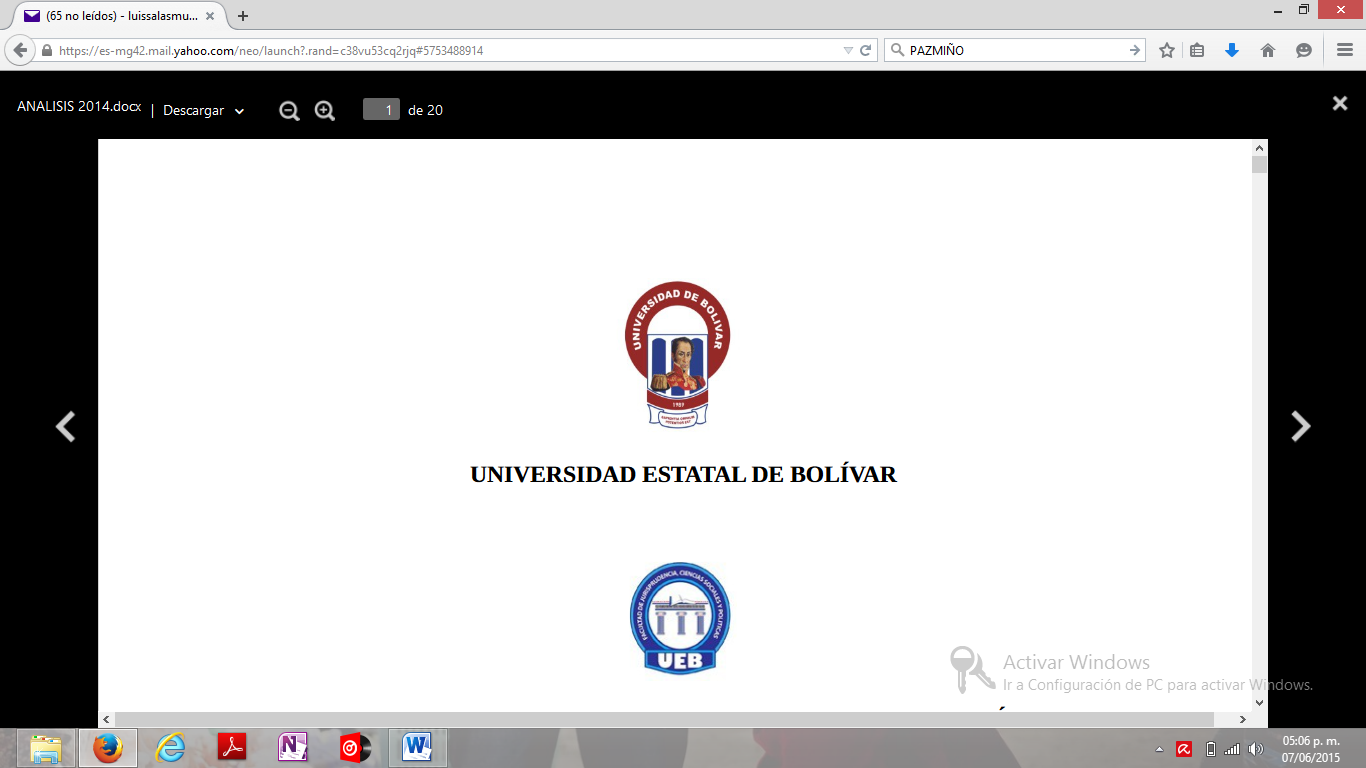 UNIVERSIDAD ESTATAL DE BOLÍVARFACULTAD DE CIENCIAS AGROPECUARIAS RECURSOS NATURALES Y DEL AMBIENTECARRERA DE MEDICINA VETERINARIA Y ZOOTECNIATEMA:ESTUDIO DEMOGRAFICO DE LA POBLACIÓN CANINA Y FELINA Y SU INCIDENCIA EN EL DESARROLLO URBANO DE LA CIUDAD DE GUARANDA.Proyecto de Investigación, previo a la obtención del título de Médico Veterinario y Zootecnista, otorgado por la Universidad Estatal de Bolívar a través de la Facultad de Ciencias Agropecuarias, Recursos Naturales y del Ambiente. Carrera de Medicina Veterinaria y Zootecnia.AUTORES:ANDREA ROXANA GUERRA MAIGUASHCA.GABRIELA STEPHANIA VELA YÁNEZ.DIRECTOR:Dr. LUIS XAVIER SALAS MUJICA. MSc. Guaranda – Ecuador2017ESTUDIO DEMOGRAFICO DE LA POBLACIÓN CANINA Y FELINA Y SU INCIDENCIA EN EL DESARROLLO URBANO DE LA CIUDAD DE GUARANDA.APROBADO POR LOS MIEMBROS DEL TRIBUNAL---------------------------------------------------Dr. LUIS XAVIER SALAS MUJICA. MSc.DIRECTOR---------------------------------------------------Ing. Agr.ÁNGEL RODRIGO YÁNEZ GARCÍA. MSc.ÁREA DE BIOMETRÍA.---------------------------------------------------Dr. WASHINGTON ROLANDO CARRASCO MANCERO. MSc.ÁREA DE REDACCIÓN TÉCNICA.CERTIFICACIÓN DE AUTORIA.Yo, Andrea Roxana Guerra Maiguashca, y Gabriela Stephania Vela Yánezautores, declaro que el trabajo aquí escrito es de mi autoría, este documento no ha sido previamente presentado para ningúngrado o calificación profesional; que las referencias bibliográficas que se incluyenhan sido consultadas del autor (es).La Universidad Estatal de Bolívar, Carera de Medicina Veterinaria y Zootecnia, puede hacer uso de los derechos de publicacióncorrespondientes a este trabajo, según lo establecido por la ley de propiedadintelectual por su reglamentoy por la normativa institucional vigente.ANDREA ROXANA GUERRA MAIGUASHCA.CI. 020159095-7.   GABRIELA STEPHANIA VELA YÁNEZ.CI. 020234536-9.   Dr. LUIS XAVIER SALAS MUJICA. MSc.CI. 080123936-9DIRECTOR.Ing. Agr. ÁNGEL RODRIGO YÁNEZ GARCÍA. MSc.CI. 020098963-0ÁREA DE BIOMETRÍA.Dr. WASHINGTON ROLANDO CARRASCO MANCERO. MSc.CI. 020089343-6ÁREA DE REDACCIÓN TÉCNICA.DEDICATORIA.Este trabajo de investigación se la dedico a mi Dios quien supo guiarme por el buen camino, darme fuerzas para seguir adelante y no desmayar en los problemas que se presentaron. Gracias, porque en ti todas las cosas son posibles, mis sueños son tus sueños Dios.A mis Padres Campo Guerra y Sonia Maiguashca por su apoyo incondicional, consejos, comprensión, amor ayuda en los momentos difíciles ya que gracias a ellos soy lo que soy, los Amo.A mis hermanos Junior y Gaby por estar junto a mí en los momentos difíciles, que más que hermanos son mis verdaderos amigos, a mis sobrinos Luciana y Lucas por darme la alegría de sonreír todos los días.A mis abuelitos Campo y Emma los quiero mucho. Y a todas aquellas personas que estuvieron conmigo, brindándome su amor para alcanzar este sueño tan anhelado. Andrea  DEDICATORIAA Dios, por haberme dado fuerzas en los momentos más difíciles, por iluminar mi camino y ayudarme a realizar esta investigación.A mi hermosa Madre, quien ha sido el pilar fundamental en mi vida, quien me ha enseñado a no decaer, ni a rendirme ante nada por más dura que sea la vida, gracias por tus sabios consejos, y gracias por tu amor mamita.A mi hija Martina quien a su corta edad me enseña muchas cosas de la vida, fue mi motor y mi gran motivación para salir adelante y culminar con éxito este proyecto te amo.A mis hermanos por estar conmigo siempre, por ayudarme en los momentos difíciles para poder realizarme como profesional.A mi tía Miriam que aunque hoy no está a mi lado físicamente, siempre ha estado presente en mi vida gracias por tus consejos que ahora me han ayudado demasiado.A todas las personas que estuvieron conmigo dándome aliento para culminar esta investigación.             GabrielaAGRADECIMIENTO.El autor desea expresar su gratitud: A la Universidad Estatal de Bolívar, Facultad de Ciencias Agropecuarias Recursos Naturales y del Ambiente, en especial a la Carrera de Medicina Veterinaria y Zootecnia y a mis catedráticos.A mi Director del proyecto de investigación Dr. Luis Salas Mujica quien con su ayuda alcanzamos a culminar con éxito nuestra meta propuesta.Quiero agradecer a todos los miembros del tribunal quienes han aportado a formarme profesionalmente en especial al Dr. Washington Carrasco (Redacción Técnica), que es un gran amigo y maestro, con su ayuda me ha permitido adquirir conocimientos que en mi vida profesional estoy poniendo en práctica, y al Ing. Rodrigo Yánez (Biometría), por sus consejos, enseñanzas y su buena amistad.Andrea  AGRADECIMIENTO.El autor desea expresar su gratitud: A la Universidad Estatal de Bolívar, de manera especial a la Carrera de Medicina Veterinaria y Zootecnia por darnos la oportunidad de estudiar y ser profesionales.A mi Director Dr. Luis Salas Mujica por habernos ayudado en nuestro proyecto de investigación, gracias a su esfuerzo y experiencia hemos logrado terminar con éxito este proyecto.Al Dr. Washington CarrascoMancero por su confianza, dedicación y tiempo, por su calidez como docente, por sus consejos que ayudan a formarte como investigador y profesional, gracias por su amistad.Al Ing. Rodrigo Yánez García por su apoyo incondicional y motivación para la elaboración de este proyecto, gracias por sus conocimientos impartidos y por la gran amistad que siempre brinda a sus estudiantes. A mi compañera y amiga Angie por la dedicación y perseverancia, por el gran equipo que hemos formado para la culminación de este proyecto y por tu linda amistad, gracias por formar parte de esta gran profesión.  GabrielaRESUMEN Y SUMMARY.RESUMEN.En la Provincia de Bolívar, Ciudad Guaranda, parroquias urbanas Ángel Polibio Chávez, Gabriel Ignacio Veintimilla y Guanujo, ubicadas a 2668 msnm, se estudió la demografía de la población canina y felina y su incidencia en el desarrollo urbano. Se aplicó el modelo estadístico cualitativo descriptivo en un total de 3503 mascotas. Se determinó porcentajes, medias, frecuencia y gráficos.Los objetivos planteados fueron: 1) Estimar la población canina y felina en el área de estudio 2) Determinar las características demográficas. 3) Establecer la relación canina y felina vs atención veterinaria. Las variables experimentales y resultados fueron: Especie 84% (canino) y 16%; (felino); Sexo 57 % canino macho, 43% canino hembra y 58% felino macho, 42% felino hembra; Raza 43% canino mestizo y 91% felino mestizos; Edad 76% ˃ 6 mes adultocanino y 77% ˃ 6 mes adultofelino; Hábitat 81% patio/canino y felino 66% patio/felino; Procedencia 65% obsequio canino y 75% obsequio felino; Alimentación casera 46% canino y 62% felino; Tenencia 79% afectividad/canino y 89% afectividad/felino; Motivo de consulta 39% canino/inmunización rábica y 77% felino/inmunización rábica; Frecuencia medica 45% rara vez en canino y 53%  nunca en felino. Finalmente, esta investigación determinó que else estudió demográfico de la población canina y felina y su incidencia en el desarrollo urbano en la ciudad de Guaranda,estuvieron relacionadas por factores de consideración emotiva hacia las mascotas, los estratos socioeconómicos, condiciones sanitarias deficientes lo que incrementa los riesgos de salud pública, la concientización sobre el control de la vida reproductiva de sus mascotas y el desconocimiento de responsabilidad en la tenencia de mascotas.Palabras claves. Población, Demografía, Caninos, Felinos, Zoonosis.SUMMARY.In the Province of Bolívar, Guaranda city, urban parishes Ángel Polibio Chávez, Gabriel Ignacio Veintimilla and Guanujo, located at 2668 meters above sea level, the demography of the canine and feline population and its incidence on urban development was studied. The qualitative descriptive statistical model was applied in a total of 3503 pets. Percentages, means, frequency and graphs were determined. The objectives were: 1) Estimate the canine and feline population in the study area 2) Determine the demographic characteristics. 3) Establish the canine and feline relationship vs veterinary attention. The experimental variables and results were: Species 84% ​​(canine) and 16%; (feline); Sex 57% male canine, 43% female canine and 58% male feline, 42% female feline; Breed 43% canine mestizo and 91% feline mestizos; Age 76% ˃ 6 month adult canine and 77% ˃ 6 month adult feline; Habitat 81% patio / canine and feline 66% patio / feline; Provenance 65% canine gift and 75% feline gift; Homemade diet 46% canine and 62% feline; Tenure 79% affection / canine and 89% affectivity / feline; Reason for consultation 39% canine / rabies immunization and 77% feline / rabies immunization; Medical frequency 45% rarely in canine and 53% never in feline. Finally, this research determined that the demographic study of the canine and feline population and its incidence on urban development in the city of Guaranda, were related by factors of emotional consideration to pets, socioeconomic strata, poor sanitary conditions which increases the public health risks, the awareness on the control of the reproductive life of their pets and the ignorance of responsibility in the possession of pets.Keywords. Population, Demography, Canines, Felines, Zoonoses.CAPITULO I.  INTRODUCCION Y OBJETIVOS.El mundo y las grandes ciudades se han globalizado ocasionando que las enfermedades se generalicen, originando que el riesgo en salud aumente para las poblaciones animales. En los últimos años las poblaciones caninas y felinas crecen alrededor de la sociedad y ganan cada vez mayor importancia ocasionando que el potencial de transmisión de las enfermedades entre los animales y el ser humano se incremente, pero a pesar de esto los progresos en medicina veterinaria, las medidas de higiene y las leyes han hecho retroceder en forma importante a la mayoría de las zoonosis.La convivencia de mascotas con el hombre ha demostrado indudables beneficios económicos y culturales; sin embargo, también se han encontrado desventajas para la salud, bienestar y la seguridad de las personas, sobre todo en zonas donde su tenencia y reproducción no es controlada, constituyendo una preocupación para las autoridades sanitarias, al reconocer que la sobrepoblación de mascotas tiene un efecto directo en la salud de las personas, pudiendo transmitir más de 100 enfermedades zoonóticas.La tenencia responsable de animales de compañía implica la responsabilidad de los propietarios de contar con un presupuesto para sus necesidades básicas, espacio, tiempo y respetar las normas de nuestra sociedad, asegurando así su bienestar, cuidado y supervivencia.Entre los problemas que se pueden presentar son; transmisión de enfermedades de tipo zoonóticas, en especial las parasitarias, contaminación del ambiente con heces y huevos/larvas de parásitos, y accidentes de mordedura producida por mascotas.El hombre ha permitido que los perros y gatos se reproduzcan en forma desordenada, los ha echado de la casa para que busque su alimento y los ha abandonado una vez que se ha aburrido de él, propiciando que se convierta en un serio problema social en muchas ciudades y comunidades. A través del tiempo, esta tenencia irresponsable ha creado problemas de exceso de animales, amenazas a la salud, contaminación, molestias, crueldad y abandono.La ciudad de Guaranda, debido a su ubicación por la concentración de un volumen apreciado de población humana, alrededor de 91.877  de habitantes (INEC 2010)  y la presencia de un número apreciable de caninos y felinos, además de su ubicación geográfica y objeto de un gran movimiento de población originada por búsqueda de mejores oportunidades, factores socio-políticos y otros, se encuentra en una posición dentro del contexto nacional que favorece la presentación y difusión de zoonosis, donde la población infantil y el adulto mayor es la población con mayor riesgo frente a las enfermedades de la población canina y felina. A través del modelamiento estadístico se estima una población de 3503 mascotas en la ciudad de Guaranda, lo que indica que la metodología de este estudio demostró valores ajustados a la realidad de la población en la actualidad. La caracterización demográfica de perros y gatos constituye un paso importante para la adopción de estrategias de manejo poblacional para esos animales, las enfermedades que afectan a los caninos y felinos no están establecidas, ya que no existe un adecuado sistema de información de las mismas, las causas más comunes y las que determinan un riesgo tanto propietarios como mascotas.En esta investigación se planteó los siguientes objetivos:Estimar la población canina y felina en el área de estudio.Determinó las características demográficas.Establecer la relación canina y felina vs atención veterinaria.CAPITULO II.  PROBLEMA.La convivencia de las mascotas ha proporcionado cambios en las condiciones de vida, además del papel fundamental que estos representan en la sociedad. La aceptación de estos animales como un miembro de la familia es algo que ha surgido en estos últimos años, pudiéndose encontrar dentro de los hogares sin importar su tamaño o raza, lo que ha ocasionado conflictos frecuentes sobre todo cuando se le proporciona al animal cualidades humanas dentro del núcleo familiar, lo que pudiera traer como consecuencia la aparición de problemas de salud pública.El control de las poblaciones de animales de compañía es un tema relevante por sus implicancias en la transmisión de enfermedades zoonóticas, la contaminación ambiental y posibles injurias o agresiones.Si bien no se han realizado un estudio demográfico de caninos y felinos en áreas urbanas en la ciudad de Guaranda, y no se ha descrito y cuantificado acciones para el control poblacional o las conductas relacionadas con su tenencia yno se ha aplicado alternativas extensas para el control de las poblaciones de caninos y felinos, hay pocos estudios que analizan la dinámica de esas poblaciones con el fin de evaluar el impacto de las acciones de control De manera previa se ha observado que en el municipio de Guaranda y MAGAP, no existen datos estimados acerca del número de mascotas, lo cual, impide determinar la proporción canino/felino-hombre; este estudio permitió realizar una proyección estadística de la población canina y felina de la ciudad de Guaranda.CAPITULO III.  MARCO TEÓRICO.3.1.  La demografía.La Demografía es el estudio del tamaño, distribución territorial, composición y estructura de una población, los cambios que le ocurren y los componentes de dichos cambios como son la mortalidad, la natalidad y las migraciones (inmigraciones - emigraciones). La demografía en perros y gatos, además de informar lo anteriormente citado, es útil para el conocimiento de sus condiciones de vida, para fijar las medidas de control animal y definir las características en la relación hombre/animal. También, para generar información para el comercio y la industria de productos para mascotas y la proyección de los requerimientos veterinarios, etc(Werlinger, F. 2003).En los países en vías de desarrollo, la preocupación por utilizar la demografía de perros y gatos se justifica por la necesidad de tener información básica para los programas de control sanitario en problemas de los animales, que son de riesgo para la población humana (Urcelay y Di Silvestri, 2010).3.2. La mascota.Es revelador de una actitud decididamente favorable, el nombre genérico que se ha acabado aplicando a los animales de compañía, se les llama mascota, que significa “animales que llevan la felicidad y la buena suerte a las casas en que son acogidos”. En efecto, una mascota es una persona, animal o cosa a los que se atribuyen virtudes para alejar desdichas o para atraer la buena suerte. Es una creencia que entronca con la etapa animista de la humanidad, cuando se creía que todo en la naturaleza tenia alma, y que los espíritus de la naturaleza podían ser beneficios o maleficios, en razón de las relaciones que la sociedad o el individuo tuviesen con ellos. El animal del que cada sociedad esperaba más protección, era erigido como tótem, una especie de divinidad exclusiva de ese pueblo. Exigía culto y respeto de una serie de normas, y a cambio daba protección y prosperidad. Es ahí donde tiene su más completo referente la consideración y la denominación de mascotas para los animales de compañía(Margie, B. 2001).El origen inmediato de esta palabra lo tenemos en el francés mascotte, que significa mascota o amuleto, y que suele ser una figurilla o un animalillo (el termino francés es diminutivo), al que se considera portador de buena suerte para su poseedor. Este término entro en nuestra lengua a través de los deportes. Más de una vez hemos visto por la televisión como un equipo, antes de empezar el partido, soltaba su mascota convenientemente ataviada por el campo (Jevring, C. 2002).El termino francés mascotte procede del provenzal masco, que significa hechicera, es de la misma familia de mascara, y nos remite la brujería y a la magia. El masco que transformo el francés en mascotte estaría ya muy cerca del concepto de mascota, y seria esa figurilla o mascara que representaría al personaje o animal portador de la buena suerte. Es la transferencia de la virtud de los brujos a sus figuras y la miniaturización de estas. Ese es el origen más probable de la palabra y el concepto de mascota. En esa misma línea está el significado que tiene este término en Argentina; además de llamarse así a la persona o cosa que protege contra el mal de ojo, se llama también mascota a las pequeñas figuritas que cuelgan en las pulseras, cadenas de reloj, y collares (Tammy, S. 2001).Seguramente que la opereta “La mascota” estrenada en Paris en 1880, fue decisiva para fijar el significado de esta palabra. En esta opereta la mascota es Bettina, una joven criadora de pavos que tiene el don de llevar el bienestar y la fortuna allí donde se encuentre, pero con la condición de permanecer virgen (por eso también se denomina también mascota, es decir manantial de buena suerte, a la doncella virgen). Por esa condición de mascota un príncipe quiere tenerla en su palacio y casarse con ella para evitar tentaciones de terceros, sin consumar el matrimonio, para no romper el sortilegio (Margie, B. 2001).3.3. El perro.	El perro es la mascota por excelencia. Se considera un fiel y buen amigo. Sin embargo, cuando nos planteamos la posibilidad de adquirir uno, tenemos que tener presente que además de encontrar un compañero al que ofrecer y del que recibir cariño, alegría, respeto y complicidad, la decisión incluye un alto grado de compromiso. Su educación y comportamiento pasa a ser responsabilidad directa del dueño. La adopción de un perro, siempre que no esté incluido en el grupo de razas consideradas peligrosas, no está legalizada. Cualquiera puede tenerlo siempre y cuando cumpla la normativa automática y municipal vigente(Jevring, C. 2002).Comprar un perro a modo de capricho, pretexto o regalo supone una grave equivocación si antes no tenemos claro la responsabilidad que este animal requiere. Los impulsos incontrolados en un primer momento por conseguir un joven cachorro pueden generar graves problemas en el futuro (Wolf, E. 2004).Grafico N° 1. Morfología del perro.Fuente.http://todosobrepeluqueriacanina.blogspot.com/2011/10/morfologia-externa-del-perro.html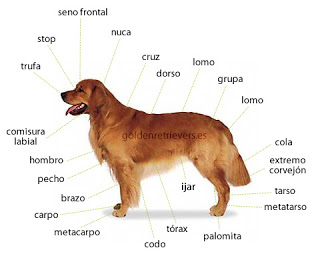 Grafico N° 2. Anatomía del perro.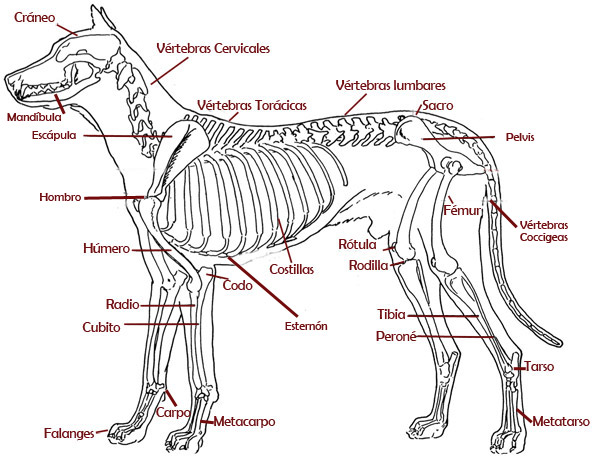 Fuente:http://www.elhogarnatural.com/razas%20perros/Perros/Anatomia.ht3.4. Posición del perro en la escala zoológica.El perro o perro doméstico (Canis lupus familiaris) o también llamado can es un mamíferocarnívoro de la familia de los cánidos, que constituye una subespecie del lobo(Canis lupus), gracias al proceso de domesticación, el organismo del perro se ha adaptado a cierta clase de alimentos, en este caso el almidón. Su tamaño o talla, su forma y pelaje es muy diverso según la raza, posee un oído y olfato muy desarrollados, siendo este último su principal órgano sensorial. En las razas pequeñas puede alcanzar una longevidad de cerca de 20 años, de otra forma su vida en promedio es alrededor de los 15 años.http://www.catalogueoflife.org/annual-checklist/2010/browse/tree/id/7000619.CUADRO N°1.Escala Zoológica del perro.Fuente: https://perros.paradais-sphynx.com/informacion/taxonomia.htm3.5.  Clasificación general de las razas.La raza es un conjunto de individuos de características similares, que las transmiten en forma constante a sus descendientes. Por la acción de la naturaleza y por la selección del hombre se han perpetuado los rasgos típicos de cada raza. Las razas de perros son numerosas según la federación canina internacional ha establecido una clasificación en diez grupos que se han convertido en un estándar(Rivas, A. 2007).3.5.1. Razas del grupo uno.Formado por los perros de pastoreo y los perros boyeros, excepto los boyeros suizos; En general son animales para recorrer varias distancias a paso sostenido. Desde el punto de vista físico los perros son de tamaño mediano a grande con un desarrollo de sentido territorial e instinto de protección. Entre las razas que componen este grupo se encuentran:Pastor AlemánPastor BelgaCollieBobtailPastor ShetlandBoyero de Flandes (Arrago, M. 2009).3.5.2. Razas del grupo dos.Formado por perros boyeros suizos, molosides, y perros de tipo Pinscher y Schnauzer; dentro del concepto de perro molosoide se reúnen a los animales cuya conformación general tiende a dar un aspecto voluminoso, con un tipo de cabeza de apariencia casi cúbica, en el que el ancho de lamisma es muy semejante a su longitud. En general suelen ser de grandestamaños algo pasivos y relativamente tranquilos, pero con un desarrolladosentido de protección y gran tenacidad en defender sus posiciones oterritorio, cuando estiman que son amenazados. Dentro de las razas quecomponen este grupo se encuentran.Boyero SuizoDobermanSchnauzerSchnauzer miniatura.BóxerRottweilerFila BrasileñoPit Bull TerrierBulldogMastín InglésMastín NapolitanoGran danés (Arrago, M. 2009).3.5.3. Razas del grupo tres.Este grupo incluye a los Terriers los mismos que constituyen un claroejemplo que para cumplir funciones semejantes es necesario tener la conformación semejante, ya que, con una sola excepción del AiredaleTerrier, el grupo está compuesto de razas de perros de tamañorelativamente pequeño, cabezas alargadas con mandíbulas poderosas yfuertemente armadas, y el cuerpo generalmente inscrito dentro de uncuadrado. Normalmente el pelaje característico de este grupo es duro,rígido. En relación al temperamento los Terriers son de carácter muyfuerte activos y extremadamente valientes. Dentro de este grupotenemos:Lakeland Terrier (talla mediana)Australian Terrier (tallapequeña)Bull Terrier (Arrago, M. 2009).3.5.4. Razas del grupo cuatro.Este grupo es el menos numeroso ya que solo reúne nueve razas, que en realidad tan solo son variedades de un mismo tipo el Dachshund; con su típico perfil que la dimensión fundamental es la longitud de su cuerpo con patas muy cortas, las nueve razas se dividen atendiendo a su tamaño y de mayor a menor en: estándar miniatura y enano, el tipo de pelaje que puede ser: pelaje liso, pelaje largo, pelaje duro. En cuanto al carácter son muy independientes excelentes cazadores y poseedores de un arrojo temerario casi suicida. Dachshunds (Arrago, M. 2009).3.5.5. Razas del grupo cinco.Los perros de este grupo presentan gran uniformidad y semejanza entre sí ya que todos ellos pueden describirse como animales de tipo bastante lobuno; con orejas pequeñas y bien erectas de forma triangular con hocico aguzado, cuerpo de forma cuadrada con cola normalmente enroscada sobre el dorso y provisto de pelaje abundante. Son de gran actividad física lo que los puede hacer algo inquietos y destructivos ya que si no adoptan una actividad física pueden canalizar de manera indeseada el exceso de energía No son muy buenos guardianes y no poseen un instinto territorial muy desarrollado lo que puede ocasionar que algunos tengan cierta tendencia vagabundear. Entre las razas de estegrupo tenemos:SamoyedoAlaska MalamuteHusky SiberianoChow- ChowAkita InuShiba InuBasen Ji (tipo primitivo) (Arrago, M. 2009).3.5.6. Razas del grupo seis.El sexto grupo de la clasificación de razas caninas de la FCI agrupa aperros útiles por su capacidad olfativa. Este grupo comprende tressecciones: perros tipo sabueso, perros de rastro y razas semejantes.Las razas que pertenecen a este grupo poseen, sin lugar a dudas elsentido del olfato, las razas de este grupo tenemos:Saint – Hubert (talla grande)Basset Hound (talla pequeña)DálmataRhodesian Ridgeback (Arrago, M. 2009).3.5.7. Razas del grupo siete.Las razas que configuran este grupo cuentan con un agudo sentido del olfato sin embargo la utilización de la nariz es diferente a la de los sabuesos puesto que ellos levantan olfateando al aire. Otra característica es la armonía de sus movimientos lo que hace que sea muy agradable verlos trabajando. Este séptimo grupo incluye a los perros de muestra, y se divide en dos secciones: perros de muestra continentales, perros demuestra ingleses e irlandeses.WeimaranerPointer InglesSetter InglesSetter IrlandésSetter Gordon (Arrago, M. 2009).3.5.8. Razas del grupo ocho.Esta categoría agrupa a perros de caza. El grupo se divide en tres secciones: perros cobradores de caza, perros levantadores de caza y perros de agua. Su aguda inteligencia temperamento equilibrado, gran docilidad y facilidad en el aprendizaje hace que estas razas sean muy valiosas como perros lazarillos para invidentes y parapléjicos.Labrador RetrieverGolden RetrieverCocker Spaniel americanoSpaniel Ingles(Arrago, M. 2009).3.5.9. Razas del grupo nueve.El noveno grupo incluye a todas las razas de perros de compañía, y se divide en 11 secciones: bichones y razas semejantes, caniche, perros belgas de talla pequeña, perros sin pelaje, perros tibetanos, chihuahueño, Spaniel inglés de compañía, Spaniel japonés y pekinés, Spaniel continental enano de compañía, kromfohrländer y molosoides de talla pequeña.Bichon MaltesBichon de pelaje rizadoCanicheLhasa ApsoShih TzuChihuahuaSpaniel JaponésSpaniel PequinésSpaniel Enanos ContinentalesBulldog FrancésCarlino (Pug) (Arrago, M. 2009).3.5.10 Razas del grupo diez.AfganoLa composición de este grupo está hecha por los perros más elegantes y aristocráticos de las razas caninas son de talla alta con largas extremidades lo que los hace muy veloces y de esta manera cazan a sus presas; manifiestan una actitud desdeñosa lo que en realidad es reserva para los extraños. El grupo Diez agrupa a los lebreles, y se divide en tres secciones: lebreles de pelaje largo u ondulado, lebreles de pelaje duro, lebreles de pelaje corto (Tigroso, R. 2009).Otras clasificaciones, aunque similares, agrupan las razas según las funciones que tradicionalmente desempeñabana. Perros de caza. Perros de tamaño medio que en la caza se utilizanpara perseguir a la presa. Lebreles y sabuesos son ejemplos de estacategoría. Son perros atléticos que requieren de bastante ejercicio(Gordrexon, A. 2002).b. Perros de compañía.Son perros criados como mascotas, como animales de compañía. Sus tamaños son de lo más variado, pero en general son pequeños y de carácter manso. Algunos ejemplos son, por ejemplo, el pequinés, el bulldog inglés, el chihuahua, etc (Gordrexon, A. 2002).c. Perros pastor.Son perros utilizados para ayudar a manejar todo tipo de ganado. Algunas razas son, por ejemplo, pastor alemán, pastor inglés, Schnauzer gigante, etc(Gordrexon, A. 2002).d. Perros de muestra.Son perros inteligentes y dóciles cuyo uso en la caza ha sido de lo más variado: rastrear, indicar una presa, recuperar una presa abatida, etc. Algunos ejemplos son: setter, retriever, pointer, etc(Gordrexon, A. 2002).e. Perros de trabajo.Pertenecen a este variopinto grupo aquellos perros entrenados para una gran variedad de tareas como por ejemplo actuar como perros de tiro, guardianes, etc. Algunas razas clasificables en esta categoría son: el doberman, el husky siberiano, el bóxer, etc. (Gordrexon, A. 2002).f. Terriers.Antiguamente utilizados como cazadores de roedores hoy en día incluyen algunas de las razas más conocidas como mascotas(Arrago, M.  2009).3.5.11. Perro criollo.Se cree que el perro criollo existió en América desde hace muchos años formando parte de las culturas autóctonas de estos pueblos. Estos perros eran inofensivos carentes de pelaje de talla pequeña, destinados a diferentes propósitos: como guardián, para compañía, para cargar bultos pequeños etc (Joan, P. 2008).Con la llegada de los españoles a tierras americanas, trajeron consigo perros europeos que usaban para ahuyentar a los indígenas, algunos de estos animales eran tan feroces, que destrozaban a los nativos (Joan, P. 2008).Con el tiempo estas dos razas se han multiplicado a tal grado que actualmente existe indiscriminada mezcla de razas con las siguientes características.Altura 40- 60 cm, perros grandes 20- 30 cm en perros pequeños, conformación física desarrollada; cabeza ancha cráneo ligeramente convexo estrecho. Orejas bajas colgantes, cola bajo, pelaje corto, áspero de todas las tonalidades. Se lo utiliza para cuidar domicilios y fincas, es fiel, inteligente cariñoso con su dueño, además presenta mayor resistencia a las enfermedades (Gondrexon, A. 2002).Cuando decimos la palabra criollo nos llega a la mente las palabras vagabundo, enfermos, sarnosos y callejeros entre otras, en la realidad un Perro Criollo significa un perro de raza no identificable o mezclado o al llamado perro “cruzado” a diferencia de un perro de raza o un perro con pedigrí, los perros criollos tienen más ventaja ya que se ven menos afectados en enfermedades congénitas pero son igual de susceptibles a enfermedades serias y necesitan la misma cantidad de cuidado que un perro de raza (Field, M. 2008).La única desventaja de los perros criollos es que no se puede predecir su apariencia o su temperamento en la edad adulta como en otros perros de raza (Gondrexon, 1982).3.6. Alojamientos.Los alojamientos deben tener las condiciones adecuadas para su bienestar, higiene y cuidado. Esto es, un lugar seco y libre de corrientes de aire, ya sea que esté a la intemperie o bajo techo. La casucha o lacama deberían tener elementos que le proporcionen abrigo y suavidad, yque éstos sean fáciles de cambiar o de higienizar con desinfectantes yantiparasitarios externos. El uso de virutas o paja debe cuidarse para noprovocar problemas de alergias o lesiones en las orejas o nariz del perro. (Bruno, F. 2002).Este necesita agua para bebida, fresca, limpia y de fácil acceso. Frente al calor y al frio se le debe dar resguardos necesarios para evitar los rigores del clima, en especial corrientes de aire, que traerán consecuencias en su salud, tales como cuadros respiratorios, o futuros problemas reumáticos, renales y otras enfermedades (Bruno, F. 2002).3.6.1. Alojamientos para cachorros.El cachorro debe estar al abrigo de las corrientes de aire. El tipo de alojamiento debe ser fácil de mantener y sobre todo cómodo bien puede ser un cesto de mimbre o una caja de madera. Una solución económica es confeccionar un saco lleno de viruta, que se puede renovar. Trapos, mantas, cojines deben sacudirse y desinfectar una vez al mes (De la Torre, A. 2006).3.6.2. Alojamientos para perros adultos.Las casetas más comunes son de madera, sin embargo, los de cemento se desinfectará con mayor facilidad, aun así, el suelo será siempre de madera por ser el más aplicado. Las mejores maderas son las resinosas cuyo olor aleja los parásitos, más utilizados son el pino y el cedro (López. R, 2003).En el fondo de la caseta y el suelo se guardarán un espacio de 10-20 cm. Para evitar la humedad. En el interior puede ser revestido con material especial de acuerdo al clima (López. R, 2003).Actualmente existen en el comercio muchas opciones para el confort delperro, desde modestas hasta verdaderas mansiones miniatura fabricadasen polietileno. Cualquiera sea el caso lo que desea es la comunidad delanimal (López. R, 2003).3.7.Alimentación.El perro, de alimentación carnívora con la domesticación se ha transformado en un animal omnívoro, esto es que come todo. Este paso evolutivo no está completo aún y hay ciertos alimentos que el perro no puede digerir o lo hace en forma mediocre y lo que le provoca algunas alteraciones digestivas (Ring, S. 2006).Los alimentos que consumen los perros deben proporcionarles todos los nutrientes requeridos según la etapa y estado fisiológico en que se encuentren, que les permita crecer, desarrollarse, realizar sus funciones reproductivas y ejecutar sus actividadesnormales. Los tipos de nutrientes son el agua, las proteínas, los hidratos de carbono, los lípidos, los minerales y las vitaminas. Cada uno de ellos tiene funciones específicas en el organismo y deben ser consumidos, digeridos, absorbidos y utilizados diariamente en ciertas cantidades. Una alimentación correcta proporciona cantidad adecuadas para el estado fisiológico y edad del perro (Richard, B. 2007).3.7.1. Requerimientos nutricionales para caninos.La salud de una mascota depende de las cantidades y proporciones que reciba de los nutrientes correctos que se encuentran en seis grupos: agua, proteínas, grasas, carbohidratos, minerales y vitaminas. A excepción del agua, los alimentos para mascotas identificados como 100% completos y balanceados contienen todos los nutrientesnecesarios. Los mismos están presentes en las proporciones adecuadas El agua limpia y fresca que se le debe proporcionar a la mascota para que reciba todas las necesidades nutritivas es tan importante como los nutrientes (Thurmon, J. 2003).3.7.2.Pirámide nutricional.Conocer la pirámide nutricional y los principios básicos de la dietética será de gran ayuda para elegir el alimento de nuestro perro y evaluar la calidad del mismo. Proteínas, carbohidratos y fibra, grasas, vitaminas y minerales son los elementos que proporcionan energía al organismo y en los piensos éstos pueden provenir de muy diversas fuentes (Shaer, M. 2008).a. Proteínas. Necesarias para el crecimiento y la formación de todos los tejidos. Están formadas por cadenas de aminoácidos, de éstos algunos son elaborados por el organismo y otros se deben obtener a través de la alimentación. En el alimento para perros las proteínas pueden venir de carnes, pescados, huesos, huevo y lácteos, transformados en harinas y en productos secos en general (Shaer, M. 2008).b. Vitaminas. Necesarias como catalizadores de distintas reacciones químicas, desempeñan numerosas funciones, entre ellas mantener sanos la piel, el pelaje, la vista, los huesos, etc.Se consiguen de los lácteos, los vegetales, la levadura, hígado, riñones y cereales y también suelen añadirse como suplementos (A, D, E, K, B12.) a la comida de mascotas paralograr un aporte vitamínico equilibrado (Shaer, M. 2008).c. Minerales. Tienen funciones reguladoras y estructurales e intervienen en la formación de tejido óseo como el calcio, en la transmisión neuromuscular, como el magnesio, en la coagulación de la sangre, en numerosos procesos enzimáticos y metabólicos y aunque en proporciones muy pequeñas son necesarios para el buen funcionamiento del organismo en general (Shaer, M. 2008).En las comidas para perros, las fuentes de minerales son carne, hígado, pescado, lácteos, cereales y tuétano y también añaden en forma de suplementos de magnesio, calcio, fósforo y cobre (Schaer, M. 2008).d. Ácidos grasos esenciales. Proporcionan energía y mantienen el pelaje y la piel sanos. Además, hacen sabrosas las comidas y ayudan en la absorción de algunas vitaminas. En los alimentos para perros las grasas pueden ser de procedencia animal, normalmente estabilizadas con vitamina E, o vegetal, como aceite de girasol y su porcentaje debe vigilarse en dietas hipocalóricas, perros mayores y obesos (Richard, B. 2007).e. Carbohidratos y fibra. Proporcionan energía inmediata y la fibra contenida en ellos ayuda a la digestión y al buen funcionamiento intestinal, al arrastrar los deshechos que se eliminan en las heces, favoreciendo una buena consistencia de las mismas. La aportación de hidratos en las dietas para mascotas se resuelve fundamentalmente a base arroz, maíz y trigo, en granos y harinas (Richard, B. 2007).f. Suplementos antioxidantes. Últimamente los fabricantes incorporan a muchos piensos, sobre todo los dirigidos a perros mayores algunos elementos que funcionan como antioxidantes retrasando el envejecimiento y la generación de radicales libres en el organismo aumentando las defensas. Los más usuales son: la taurina, aminoácido que actúa como antioxidante y contribuye al funcionamiento del corazón; los bioflavonoides, para retrasar el envejecimiento celular, y algunos oligoelementos, como el Selenio, Cobre, Manganeso y Zinc, minerales que son fundamentales en el proceso antioxidante. Vitaminas C (Ac. Ascórbico), E (alfa tocoferol) y la provitamina A (Beta Caroteno) se están incluyendo como suplementos con función antioxidante (Richard, B. 2007).g. Agua. Todos los animales dependen del agua para los procesos vitales. El agua se encuentra dentro y fuera de las células e interviene en la mayoría de las reacciones bioquímicas del cuerpo. La falta de agua es incompatible con una buena salud. El agua es el nutriente más importante para la sobrevivencia a corto plazo y es uno de los que se descarta con más frecuencia (Richard, B. 2007).El agua es esencial para ayudar a regular la temperatura, lubricar los tejidos del cuerpo y como un medio líquido para los sistemas sanguíneo y linfático. Debido a que el agua participa de la mayoría de las reacciones del cuerpo de un animal, cualquier gran desviación será asociada con efectos adversos. El cuerpo de un animal tiene varios sistemas diseñados para mantener el balance constante del agua (Richard, B. 2007).El consumo de agua está controlado por la sed, el hambre, la actividad metabólica (trabajo, gestación, lactancia, crecimiento) y el ambiente (humedad y temperatura).Los animales obtienen agua del agua que beben, el líquido ingerido con los alimentos y el agua generada de los procesos metabólicos del cuerpo. Se pierde agua en la orina, las heces, la respiración y en menor grado en las escamas de la piel, saliva y secreciones nasales. Para las hembras en etapa de lactación, el agua también es necesaria para la producción de leche.Las necesidades de agua del animal están determinadas en gran parte por la cantidad de alimento que consume por día. Como guía general, los animales necesitan 1ml de agua por cada Kcal de energía. Un perro que necesita 1000kcals por día entonces necesitaría 1000ml de agua o aproximadamente 1 litro. Algunos animales necesitan cantidades mayores, mientras que otros necesitan menores por lo tanto en general se recomienda que los perros tengan una fuente de agua fresca y limpia en todo momento (Shaer, M. 2008).3.7.3. Demandas de alimentos para perros.a. Alimentos para crecimiento (trabajo o reproducción).Proteínas 21 % o másGrasas 8% o más.b. Alimento para Adultos (mantenimiento).Proteínas 21 - 26 %Grasas 8% - 18 %c. Alimentos para Rendimiento.Proteínas 27% o másGrasas 9% o más3.7.4. Frecuencia de alimentación.a. Perros Adultos. En su hábitat natural, los omnívoros se alimentan en intervalos al azar. En escenarios domésticos una rutina regular suele funcionar mejor.Para perros adultos se recomienda alimentar dos veces al día. Algunaspersonas suelen encerrar a sus perros en jaulas para asegurar que no haya robos o peleas por comida.b. Cachorros en crecimiento. Los cachorros que son alimentados de manera cruda desde edades muy tempranas rara vez se sobre alimentan. Desde las 3 semanas de edad a los cachorros se les puede proporcionar una constante provisión de comida cruda y agua permitiendo a los cachorros escoger cuando comer, cuando beber, cuando descansar y cuando jugar. Pero lo recomendable generalmente es alimentarlo con tres comidas por día hasta los cuatro meses. Desde los cuatro meses de edad las comidas pueden ser servidas dos veces por día. Entre seis y nueve meses de edad dependiendo del tamaño y madurez de tu cachorro las comidas pueden ser reducidas a una por día. Cachorros en crecimientos de razas grandes dependiendo de su composición genética pueden tener una tendencia a desarrollar problemas de huesos y articulaciones. Los cachorros de razas grande necesitan bastante descanso, ejercicio no forzado, y deben mantenerse delgados. Desde un año de edad el ejercicio puede incrementarse, pero hasta entonces mantén el ejercicio forzado restringido. Esta es la mejor forma de limitar los problemas con huesos y coyunturas en crecimiento (Joan, P. 2008).3.8.  Sanidad.Los cuidados diarios que hay que darle al perro, en el aspecto de la higiene. Si se practican con regularidad se evitarán problemas mayores, que en casos extremos podrían agravarse y llegar a precisar atención veterinaria o, peor aún, ser fuente de contagio de enfermedades a las personas que viven con el perro (Joan, P. 2008).3.8.1. Cuidados de limpieza, ojos, orejas, dientes, uñas y pelaje.Ojos. El principal problema es que se ensucian (sobre todo si el perro vive en la ciudad, a causa de la contaminación). Normalmente, esta suciedad se elimina en forma de legañas, que se le pueden limpiar con un paño húmedo. No hay que dejar que se acumulen hasta que al perro le molesten tanto que se frote con la pata.En perros viejos, o a causa de una enfermedad o lesión, puede haber dificultades para mantener la humedad del ojo. En este caso conviene hacer una limpieza regularmente, previa consulta al veterinario para que indique el producto a usar adecuado.Orejas.El cuidado de las orejas es importante, sobre todo para los perros de orejas largas y caídas, y si vive al aire libre más. Se debe comprobar si hay algún cuerpo extraño en el oído y en el caso de detectar algo hay que extraerlo con mucho cuidado, antes de que se produzca una infección.Las espigas y las pajitas son muy peligrosas pues por la forma que tienen pueden penetrar muy profundamente en el conducto auditivo, necesitando la intervención del veterinario.Dientes.Los dientes de los perros raramente sufren caries, pero pueden crecer deformes o picados a causa de enfermedades febriles o trastornos metabólicos durante la dentición. Hay que vigilarlos de vez en cuando. Si surge algún problema habrá que consultar con el veterinario (Claire, W. 2002).Se pueden higienizar con un cepillo dental o lavarlos con un algodón hidrófilo empapado en perborato sódico, aclarando seguidamente con agua. La mejor forma de mantener la dentadura limpia es dándole un hueso duro (el mejor es el de rodilla de vaca) para morder, al perro le encanta morder y de esta manera mantendrá una magnífica y blanca dentadura (Claire, W. 2002).Uñas. Las uñas largas son peligrosas porque pueden romperse e infectarse, produciendo cojera al animal. El perro de ciudad, al correr sobre suelos lisos no desgasta tantos las uñas como si lo hiciera sobre suelo rugoso o tierra, por lo que deberán cortarse y limarse una vez al mes. Hay que cortar la uña sin llegar a la parte carnosa con unas tenazas especiales y luego con una lima gruesa limar el exceso dejado al cortar, pero siempre moviendo la lima en una misma dirección. De esta manera evitaremos eventuales problemas a nuestro perro por tener las uñas demasiado largas (Claire, W. 2002).Pelaje.Un buen cepillado es la clave para mantener un pelaje sano, brillante y limpio de pelajes muertos y restos celulares. Es aconsejable antes y después del baño cepillar al perro para eliminar el pelaje muerto.Cada raza tiene unas exigencias diferentes:Razas de pelaje liso, corto o semi-largo: Será suficiente un cepillado vigoroso con un cepillo de cerdas duras. Debe ser más frecuente en las épocas de muda del pelaje. Si después del cepillado pasamos un paño de terciopelaje recuperaremos el brillo del manto.Razas de pelaje duro y basto: Para la limpieza se debe cepillar semanalmente con un peine de dientes anchos y luego uno de dientes estrechos, también se puede usar una manopla de dientes metálicos usándola a en la dirección del pelaje y a contrapelaje. Necesitan un stripping de dos a cuatro veces al año: esta operación consiste en eliminar a mano y con ayuda de una cuchilla especial, todo el pelaje de la cubierta para estimular la muda. Es una operación indolora que favorece el cambio del pelaje.Razas de pelaje largo y suave: El manto se regula generalmente con las tijeras o la máquina de cortar según las exigencias de las diferentes razas, procurando no rebajar las zonas donde el pelaje suele ser más abundante. Para realizar la limpieza semanal se usa un cepillo metálico o un cardador.Razas de pelaje largo y duro: El manto debe cepillarse diariamente con delicadeza y mechón por mechón. A continuación, se debe impregnar el manto con aceite de visón para proteger y nutrir el pelaje.Razas de pelaje largo y fino: Cepillar diariamente procurando que no se formen nudos en las zonas ventrales del cuerpo, este pelaje generalmente de naturaleza sedosa, debe nutrirse abundantemente con aceite (Claire, W. 2002).3.8.2. Baños.No hay una regla precisa para el número de baños, pero hay que tener presente que los baños frecuentes desengrasan el pelaje, quitándole su natural impermeabilidad. Un baño cada dos o tres meses debe ser suficiente, si el perro no se ha ensuciado demasiado. En caso contrario hay otra opción muy válida: el champú para limpieza en seco, sobre todopara utilizar en cachorros de menos de 6 meses.El cepillado periódico y la propia secreción grasa del perro sirven para mantenerle limpio el resto del tiempo. El baño sirve para quitarle malos olores, colaborar en la caída del pelaje viejo, y eliminar parásitos.Para bañar un canino hay que tener en cuenta lo siguiente:No utilizar detergentes caseros o champús para personas ya que tienen un ph diferente y además pueden irritar las mucosas y la piel, dejando el pelaje sin brillo. Utilizar siempre productos adecuados para el animal.Evitar el peligro de enfriamientos y reumatismos, sobre todo si hace frío, es necesario una vez bañado el animal, secarlo bien con un secador.Vigilar la temperatura del agua, si está muy fría puede producir resfriados y si está muy caliente puede provocar otros problemas en la piel.Hay que procurar proteger los conductos auditivos y los ojos. Un buen truco es no mojar la cabeza del perro hasta el final, ya que en cuanto sienta la cabeza mojada se sacudirá, es algo que todos los canes lo hacen.Para hidratar y recuperar el brillo después del baño es aconsejable aplicar aceite de visón a lo largo del manto del perro (Claire, W. 2002).3.9. Eliminación de parásitos internos y externos.Las enfermedades parasitarias son importantes en todas las etapas de la vida. Pueden ocasionar trastornos de leves a graves, dependiendo de la cantidad. Entre otros: problemas digestivos crónicos, gastroenteritis, interfieren en la absorción de nutrientes, trastornos respiratorios, anemia, decaimiento y muerte. Afectan el normal desarrollo causando problemas óseos. Las larvas migran por todo el cuerpo, enquistándose. Son varias las clases que pueden encontrarse y la mayoría pueden transmitirse al hombre.La forma de controlarlos es mediante desparasitaciones periódicas. Siendo el lapso variable según cada caso (dependiendo del riesgo e infestación). También se puede realizar previamente un análisis de materia fecal para identificar al o a los parásitos, para suministrar la medicación más apropiada y regular el intervalo entre dosis (Arrago, M.  2009).3.9.1. Parásitos internos.Son las vulgares “lombrices” (ejemplo: tenias, áscaris), aunque esta palabra la usamos para agrupar distintos tipos de parásitos, y las enfermedades que causan son diferentes.Cabe recordar que siempre antes de cada vacunación, es necesario desparasitar al perro. Diseminación (limpiar el animal de parásitos que habitan en su intestino consumiéndoles nutrientes y energía). Los cachorros deben desparasitarse en el primer mes de nacidos, luego una vez al mes de los 3 a los 6 meses y cuatro veces al año después de los 6 meses de edad. Las perras de cría deben desparasitarse antes de la monta, al momento del parto, dos semanas después del parto, conjuntamente con los cachorros, y luego continuar una vez cada tresmeses.En la gestación y la lactancia, las larvas agudizan sus actividades, infectan a los fetos atravesando la placenta, o a los cachorros a través de la leche materna. La desparasitación del perro es una acción que debe realizarse en forma conjunta y simultánea con todos los canes que convivan en un mismo lugar, sino el tratamiento sería inútil ya que un can reinfectaría a otro no lográndose la limpieza óptima.La desparasitación del perro es una acción que debe realizarse en forma conjunta y simultánea con todos los canes que convivan en un mismo lugar, sino el tratamiento sería inútil ya que un can reinfectaría a otro no lográndose la limpieza óptima. Siempre que traemos un perro de otro hábitat, debemos desparasitarlo antes del ingreso y cuidar que las heces no infecten nuestro limpio recinto, de lo contrario debemos dosificar a todos los perros simultáneamente. Se recomienda la desparasitación previa a las vacunas, si al recoger las deposiciones de nuestro perro vemos señales de lombrices, hay que proceder a la desparasitación inmediatamente y si esta continúa debemos realizar un análisis de materia para identificar concretamente al parásito. En cualquier caso y hasta que el perro vuelva a estar sano, hay que:Recoger siempre las deposiciones de nuestro perro, para evitar el contagio a otros.Lavarse bien las manos después de un contacto prolongado con el animal (No olvide que el perro puede trasmitir enfermedades al ser humano).Mantener al perro apartado de otros perros.Si la infestación es muy aguda se debe repetir la dosis en un breve plazo según las indicaciones del producto utilizado, cada laboratorio varía en tiempo y dosis por kilos de peso (Arrago, M.  2009).3.9.2. Parásitos externos.Los parásitos externos como las pulgas o las garrapatas son muy frecuentes en los perros y no siempre son fáciles de observar en el animal. El cachorro se puede parasitar a través de la madre o del ambiente, y el perro adulto suele hacerlo en las zonas verdes que frecuenta durante el paseo. En un animal que vive dentro de casa, en un ambiente cálido, el problema deja de ser estacional y persiste todo el año, lo que obliga a llevar un calendario de prevención permanente Estos parásitos son los comúnmente llamados pulgas, garrapatas, piojos y/o sarna. Como regla general, y a nivel preventivo, podemos resumir los cuidados en lo siguiente: uso de collares antiparásitos, mantener limpio el entorno del perro, cepillarle el pelaje con frecuencia y usar después algún spray insecticida, y observación (vigilar si se rasca demasiado, caídas del pelaje o lesiones de la piel, explorar periódicamente la presencia de garrapatas) (Arrago, M.  2009).a. Pulgas.Las pulgas (Ctenocephalides canis y felis) son ectoparásitos que viven sobre la piel de caninos y felinos. Se alimentan de la sangre que succionan de sus huéspedes. Luego de una única comida de sangre, la pulga hembra se halla en condiciones de reproducirse y en 36 a 48 horas comienza a depositar sus huevos sobre el animal.Una pulga hembra adulta que, en condiciones adecuadas de temperatura y humedad puede vivir hasta 100 días, es capaz de poner aproximadamente 2000 huevos a lo largo de su vida. Los huevos caen al piso, donde completan su ciclo vital a través de tres estadios larvarios.Las condiciones de humedad y temperatura, son decisivas en el desarrollo de las larvas de pulgas. Éstas requieren zonas húmedas y oscuras donde existan desechos orgánicos y excrementos de pulgas adultas que le sirven de alimento. Para completar su desarrollo, la larva de pulga madura forma un capullo, del cual 5 a 9 días después emergen las pulgas adultas, las cuales volverán a subirse al perro o al gato para alimentarse y completar su ciclo de vida. Las condiciones óptimas para el desarrollo de las pulgas son temperaturas de 27ºC y humedad de 80%. Según se modifiquen estas variables, el ciclo de vida durará menos o más tiempo (de 12 a 180 días).Aunque tengamos al perro en las mejores condiciones higiénicas, no es raro que aparezcan de vez en cuando, ya que aunque pasan poco tiempo en el perro, permanecen en el entorno durante mucho tiempo, y pueden volver a aparecer con mucha facilidad (Arrago, M.  2009).b. Garrapatas.Las garrapatas (Rhipicephalus sanguineus) también son parásitos hematófagos que se reproducen sobre el animal, necesitando 3 huéspedes para cumplir su ciclo vital, aunque a veces desarrollan todos los estadios sobre el mismo animal. Los huevos eclosionan en 2 a 7 semanas, las larvas se alimentan durante unos días y luego caen al suelo donde permanecen de 6 a 90 días. La ninfa se alimenta sobre el huésped durante 3 a 10 días y luego descansa en el ambiente por casi 3 meses.La garrapata adulta es muy prolífica, puede llegar a poner entre 2000 y 8000 huevos a lo largo de su vida. Este complejo ciclo suele completarse en un año, aunque frente a condiciones ambientales adversas puede durar hasta 3 años. Son bastante peligrosas, ya que pueden transmitir al perro una gravísima enfermedad, la piroplasmosis (una variante de la anemia, de origen vírico). Se estacionan sobre el césped y matorrales, y en cuanto detectan la presencia de un perro saltan sobre él. Su tamaño es pequeñísimo, pero debido a la sangre que chupan pueden crecer hasta el tamaño de un guisante. En cuanto se las detecta hay que eliminarlas.c. Piojos.Chupan la sangre del perro y anidan sobre su pelaje, donde pegan sus huevos (las liendres). Se reproducen a gran velocidad, por lo que pueden causar lesiones cutáneas de cierta gravedad. Además, la picazón vuelve al perro inquieto y nervioso. En perros jóvenes o débiles pueden causar una anemia grave y agotamiento del organismo, a veces con consecuencias fatales.d. Sarna.Sarna Sarcóptica (Escabiosis Canina). Es una infección parasitaria contagiosa producida por el ácaro Sarcoptes Scabiei, es menos común pero altamente contagiosa de los perros que se encuentra en todo el mundo. Al contrario de la sarna demodécica, la sarcóptica es más complicada de detectar y este si es una enfermedad contagiosa, tanto para otros perros que entren en contacto, como también en personas.El diagnóstico definitivo se hace por la identificación microscópica de los ácaros en los raspados cutáneos. En ocasiones el diagnóstico definitivo se dificulta debido a la negatividad de los raspados cutáneos. La concentración y flotación de algunos raspados pudieran incrementar la posibilidad de hallar ácaros. Este tratamiento consiste en aplicar productos acaricidas tanto de forma tópica (baños) o sistémica.Este tipo de sarna se caracteriza por aparecer en el perro un prurito muy intenso que es característico y probablemente se deba a hipersensibilidad a las secreciones del ácaro, que no remite a pesar de aplicar tratamientos antipruriginosos. Normalmente las lesiones se localizan en los codos, tarsos, zona ventral del abdomen y bordes de las orejas. Estas lesiones suelen ser máculas, pápulas eritematosas de color rojizo, alopecias (ausencia de pelaje) y costras (Rivas Gonzalvez, 2004).3.10. Vacunación.Cuando vacunamos a nuestros animales, intentamos prevenir enfermedades graves. Al aplicarle una vacuna le estamos suministrando virus modificados (no causan enfermedad); de esta forma el sistema inmunitario producirá anticuerpos contra ellos y si entra en contacto con la enfermedad tendrá defensas necesarias para afrontarla. Las madres transfieren a sus cachorros parte de sus defensas mediante el calostro (leche materna de los primeros días). Esta inmunidad, llamada pasiva, va decreciendo, siendo necesario vacunarlos. Los cachorritos que llegan a nuestro consultorio tienen distintas historias, aplicándose un plan para cada circunstancia. Es ideal comenzar la vacunación a los 43 – 45 días y finalizarlo entre los 4 – 5 meses, momento en que ya maduro su sistema defensivo. Deberá revacunarse cada año toda la vida, porque la protección disminuye paulatinamente (Joan, P. 2008).Deben vacunarse contra varias enfermedades:a. Distemper. Afecta el aparato digestivo, respiratorio, y/o nervioso,presenta inapetencia, conjuntivitis, fiebre, descarga nasal, problemas respiratorios y diarrea es muy probable que tenga distemper(Joan, P. 2008).b. Hepatitis. En los animales adultos la mortandad por hepatitis es baja; no así en cachorros. Este virus ataca especialmente en el hígado y los ojos (Joan, P. 2008).c. Parvovirosis y Coronavirosis. Representan las diarreas virales. Son productoras de gastroenteritis, llevando a la muerte a los cachorros por la intensa deshidratación, o por ataque al miocardio (músculos del corazón) (Joan, P. 2008).d. Enfermedades respiratorias. Hay organismos productores de tos persistente, adinamia, baja de defensas, denominada Parainfluenza o tos de las perreras, que siempre es aprovechada por una contaminación bacteriana (Joan, P. 2008).e. Rabia. Obligatoria la aplicación anual, la vacunación ha disminuido la incidencia de esta enfermedad en animales,(Joan, P. 2008).3.10.1. Programa sanitario tentativo.Este programa es otra alternativa que se debe adecuar a cada situación.CUADRO N°2.Programa de vacunación para caninos.	Fuente: (Fernández. E; Goldman, 2010).3.11.  Normas a tomarse en cuenta para la tenencia de mascota.a. Controlar al perro en todo momento, en casa, cuando se queda solo, cuando vamos a pasear o en presencia de otras personas. Al salir a hacer ejercicio fuera de casa, el perro debe tener un collar, arnés si se desea, una correa y una identificación con su nombre y con un número de contacto del dueño, hay que caminar con el perro a nuestro paso, no varios metros delante, sujeto con la correa si estamos en zonas transitadas.b. El perro debe estar educado para no perseguir ni ladrar a personas o a otros perros, ser paciente con los niños, en caso de estar suelto regresar con el amo cuando este lo avise. Cuando vamos con nuestro perro por zonas transitadas, no podemos olvidar ingenuamente que, aunque hay muchas personas animalistas, también hay personas que no les gustan los perros.c. No debemos dejar a nuestro perro vagando solo sin saber dónde está, perderlo de vista puede ser peligroso e incluso podría extraviarse. Si residimos en una vivienda con parcela, el perro debe estar en una zona donde no pueda escaparse o salir al exterior de la casa. Igualmente, si tenemos una perra, hay que estar especialmente atentos durante el celo y en lugares donde haya perros, por si los machos intentan acercarse. Y si el perro es un macho, que no trate de enfrentarse con otros machos cuando los vea paseando a varios metros o en la acera contraria.d. Es una exigencia que el propietario de un perro sea higiénico y se responsabilice de lo que el perro ensucia, no podemos dejar que el animal orine sobre objetos, bienes o propiedades privadas de otras personas, tampoco en zonas verdes con espacios señalizados dondeno se puede dejar a los perros sueltos. En muchos parques haylugares expendedores de bolsas para recoger los excrementos de losperros, pero si no fuese así, debemos nosotros mismos llevar bolsas deplástico para deshacernos de forma higiénica de los excrementos delperro (Baldellou, C. 2005).3.11.1. IdentificaciónHasta hace pocos años y desde los 80 el único sistema de identificación empleado en los perros era el tatuaje. Ahora ha quedado en desuso a causa del microchip, una pequeña cápsula del tamaño de un grano de arroz (de unos 11 milímetros de longitud por dos de diámetro) que posee un "cobertor" fabricado con un vidrio especial que protege un código electrónico único. Se implanta de forma subcutánea en el animal mediante una jeringuilla especial (Baldellou, C. 2005).Los lugares donde habitualmente se aplica el microchip son dos:Subcutáneamente en el lado izquierdo del cuello. Este es el lugar preferido, ya que aquí no se suelen inyectar otros productos (fármacos, vacunas, etc.).Subcutáneamente en la línea media dorsal, zona de la cruz, entre las escápulas (si se justifica que no es posible aplicarlo en el cuello).No es habitual que la aplicación de un microchip provoque reacciones adversas. En todo caso la más frecuente es la migración, aunque por lo general se enquista y esto le hace quedarse en el lugar de implantación.En algunos casos de animales enfermos se han producido:Abscesos en el lugar de implantación.Desarrollo de una masa en el lugar de implantación.Migración desde el punto de implantación.Todos los perros deben estar identificados y registrados, para lo cual es obligatorio que posean su cartilla sanitaria.Deberán estar registrados en el Registro Municipal de Animales Potencialmente Peligrosos todos aquellos perros incluidos dentro de una tipología racial que, por su carácter agresivo, tamaño o potencia de mandíbula, tengan capacidad de causar la muerte o lesiones a las personas o a otros animales y daños a las cosas. En particular es obligatorio el registro de todos aquellos perros pertenecientes a las siguientes razas:Akita InuAlaskan MalamuteAmerican Staffordshire Bull TerrierBull TerrierBullmastiffCollieDobermannDogo ArgentinoDogo de BurdeosFila BrasileiroHusky SiberianoMastiff InglésMastines en generalPastor AlemánPastor BelgaPastor de BeaucePitbull TerrierRottweilerSamoyedoSchnauzer GiganteStaffordshire Bull TerrierTosa InuCuando se saquen a pasear perros a la vía pública siempre deberá hacerse con correa y, en el caso de los perros catalogados como potencialmente peligrosos, además deberán hacerlo con el bozal adecuado a la raza (Baldellou, C. 2005).3.11.2. Ladridos y ruidos.Se debería crear una ordenanza Municipal de Protección del Medio Ambiente contra los ruidos en los cuales se regule los siguientes aspectos:Los poseedores de animales domésticos están obligados a adoptar las medidas necesarias para impedir que la tranquilidad de sus vecinos sea alterada por el comportamiento de los canes.Se prohíbe, desde las 23 hasta las 7 horas, dejar en patios, terrazas, galerías y balcones u otros espacios abiertos, animales domésticos que con sus sonidos perturben el descanso de los vecinos (De la Torre, A. 2006).3.12. El gato.Grafico N° 3. Morfología del gato.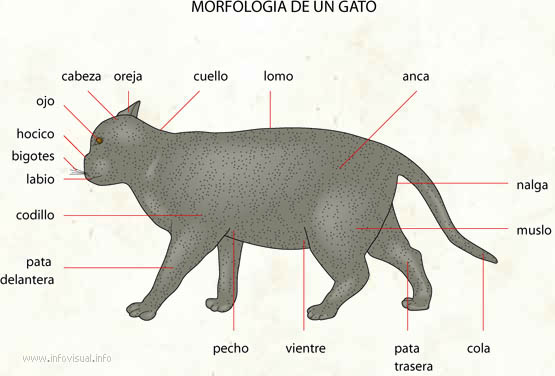 Fuente:https://infovisual.info/es/biologia-animal/gato.Según los arqueólogos los gatos son descendientes de dos clases de antepasados felinos: proailurus (pequeño carnívoro, vivió en los árboles en Europa hace 40 millones de años), y el pseudaelurus (vivió de 9 a 20 millones de años en Europa y Asia). Los descendientes de los pseudaelurus migraron a África y América hace 10 millones de años A.C., tiempo en el cual aparecen los felinos con caninos largos, de linaje pequeño y grande dispersándose por todo el mundo, excepto a Australia y Madagascar.El Felis Catus (gato doméstico), descrito por primera vez en 1758 y el Felis silvestris lybica (gato salvaje de África). Se estima que la domesticación del gato fue entre el año 7.000 a 7.500 A.C., y que aparecieron en Egipto, además según la siguiente cita aparecen en diferentes lugares y tiempos.Por su contextura física y por su capacidad de caer de grandes alturas, fue adorado como un Dios. Hoy se ha llegado a determinar que el gato es la única especie domesticada que no es gregaria, pero debido a su naturaleza territorial y su tendencia a la comodidad crearon relaciones simbióticas con las personas, preservando hasta la actualidad algo de independencia para cazar en solitario”El ser humano y el gato han tenido y tienen una convivencia desde hace muchos años atrás y como consecuencia se ha convertido en una compañía para el hombre, que se mantiene hasta el día de hoy con el denominativo de mascota.Según la obra citada los gatos no necesitan permanecer en un colectivo para poder sobrevivir, se han desarrollado solos para la caza y poder alimentarse, su cuerpo hace que el trabajo de supervivencia sea más fácil que para otros animales. Es decir, que en muchos hogares del mundo conservan a los gatos para que cacen a los ratones y de esta manera evitar la infestación de los roedores.Son considerados para terapias de rehabilitación en las personas, esta clase de animalitos estimula al ser humano al sentir su pelaje en la piel, se ha comprobado científicamente que estimula sus sentidos para conseguir un mejor estilo de vida en las personas que tienen ciertos problemas psicomotrices. (Almeida, G. 2007).3.13. Taxonomía del gato.La reconstrucción de la filogenia del gato doméstico ha estado marcada a lo largo de los tiempos por determinadas dudas y cierta confusión, incluso han existido determinadas teorías relacionadas con el origen del gato, así como su domesticación. Determinar la taxonomía o clasificación científica del gato doméstico por parte de las autoridades taxonómicas ha sido posible gracias a estudios basados en el material genético mitocondrial, descartándose algunas teorías en las que se postulaba como ancestros al gato montés europeo (Felis silvestris silvestris) o al gato africano (Felis silvestrisA su vez, la familia Felidae se divide en dos grupos vivientes muy diferenciados: los rugidores (panterinos) y los maulladores, dentro de este último, los felinos (felinae), agrupa a otras especies salvajes mayoritariamente de pequeño tamaño. Aunque el género que nos interesa es el denominado Felis, que es el que integra a la especie de gato doméstico.CUADRO N°3. Taxonomía del gato.Fuente: Paradais Sphynx 2014.3.14. Organización social y comunicación en gatos.a. Solitario. Especie en la cual los individuos no forman relaciones sociales duraderas, viviendo la mayor parte de sus vidas en una condición solitaria sin formar parejas.b. Asocial. Especie en la cual los individuos no entran en interacciones sociales conotros, evitan el contacto con miembros de la misma especie, establecen métodos de caza en solitario, solo entran en interacciones sociales durante la época de celo.c. Agregados. Grupo de animales que se reúnen alrededor de un recurso común como alimento y agua, no existe una organización interna que provoque proximidad entre los individuos ni conductas de cooperación social,   una especie es clasificada como social  si sus miembros forman parejas duraderas y viven en grupos con sociedades relativamente estables a largo plazo, miembros de un grupo social exhiben reconocimiento individual, conductas de cooperación y comunicación recíproca (Wills, J. 2005).3.14.1. Organización social.Dependiente de la disponibilidad de recursos, cuando existen recursos abundantes los gatos forman grupos sociales con sociedades estables a largo plazo, forman asociados preferidos muestran reconocimiento individual y se comunican entre sí. Cuando los recursos son escasos, los gatos se dividen en grupos más pequeños o se vuelven solitarios (Wills, J. 2005).3.14.2. Interacciones sociales.Existen conductas cooperativas a través de compartir los recursos comunes, las hembras forman nidos comunes y participan en el cuidado de los cachorros, los individuos se acicalan entres si, defienden el territorio de individuos no familiares y forman relaciones jerárquicas. Poseen una organización social de matriarcado, donde las hembras crían a los pequeños, hacen nidos comunales, amamantamiento en común, protegen el nido, ayudan en las labores de parto y comúnmente, aunque no necesariamente tienen algún grado de parentesco.Asociados preferidos: determinados por la frecuencia de contacto o cercanía dentro de 1m.pares hembra-hembra.pares macho-macho.pares macho-hembra.pueden formar tríos o cuartetos, se acicalan más frecuentemente se frotan más frecuentemente y están en mayor contacto físico.a. Acicalamiento. Un gato lame a otro gato particularmente en áreas donde es difícil alcanzarse solos.b. Frotamiento. Un gato se frota contra otro gato más frecuentemente cuando regresan a la colonia después de haberse ido un rato.c. Posible funciones. Intercambio de olores, contribuye a desarrollar un olor comunal, contacto táctil y comunicación, abrazo de cola es parte de la secuencia de frotamientod. Contacto físico. Ocurre aún en climas cálidos y húmedos y tiene otras funciones además de termorregulación.e. Juego. Gatos adultos, incluyendo aquellos que viven libremente o ferales  que tienen que cazar para sobrevivir, juegan.f. Señales de dominancia. Orejas hacia arriba y rotadas hacia una apertura lateral, tren posterior levantado y rígido, base de la cola elevada, resto de la cola caída meneo de la cabeza acercamiento, contacto visual directo, bateo con la pata.g. Señales de sumisión. Orejas hacia abajo y hacia atrás, cola hacia abajo, cabeza hacia abajo, cuerpo agachado, evitación, rodamiento lateral(Wills, J. 2005).3.14.3. Especie poligámica.Los machos tienen 2 estrategias:Pasar la mayor parte del tiempo con un grupo particular, desarrollan relaciones con las hembras de ese grupo y defienden a los cachorros.Migran de grupo en grupo buscando hembras en celo, maximizando las oportunidades para copular con varias hembras.  Los miembros externos al grupo, son reconocidos como extraños y generalmente sacados del grupo. Si son suficientemente persistentes pueden llegar a unirse causando conflicto y desorganización durante cierto tiempo (Wills, J. 2005).3.14.4. Actividad solitaria.La dieta primaria se compone de pequeños roedores un gato requiere varios pequeños roedores para sobrevivir, las técnicas de caza implican acecho y brinco sorpresivo para matar y esto es más efectivo si se hace solo.Cuando el alimento se encuentra ampliamente disperso y es insuficiente para sostener a una colonia dispersión de caza, las marcas de orina por rocío pueden ayudar a los gatos miembros de la misma colonia en la dispersión y así no interferir con la caza de los otros.Su ancestro Felis libyca se presume fue solitario y antisocial, aunque se sabe poco al no existir suficientes estudios al respecto.Los primeros asentamientos agrícolas humanos en África del norte proveyeron recursos alimenticios que atrajeron un gran número de gatos. Éstos gatos eran mantenidos durante largos períodos bajo los cuidados maternos, hasta que la madre les enseñaba a cazar a los jóvenes, numerosos estudios científicos han demostrado que los gatos forman grupos sociales o colonias cuando los recursos alimenticios son suficientes.Las colonias tienen miembros estables a largo plazo con las hembras formando el grueso del grupo. Hay una gran variedad de señales de comunicación en el desarrollo de alianzas y manejo de conflictos dentro del grupo. Como conclusión podemos decir que los gatos son una especie social (Londoño, L. 2013).CAPITULO IV.  MARCO METODOLOGICO.4.1. Materiales.4.1.1. Ubicación de la investigación.4.1.2. Situación geográfica y climática.CUADRO N°4.Condiciones meteorológicas y climáticas.Fuente: Estación Meteorológica El Aguacoto II 2016.4.1.3.  Zona de vida. De acuerdo con la clasificación de las zonas de vida de Leslie Holdrìge. El sitio experimental corresponde a la formación de Bosque Húmedo Montano Bajo. (BHMB) con una altitud de 2668 msnm, con temperaturas de 18°C a 10°C.4.1.4. Materiales y equipos.4.1.4.1.  Material experimental.Caninos y felinos sometidos al censo.4.1.4.2. Material de campo.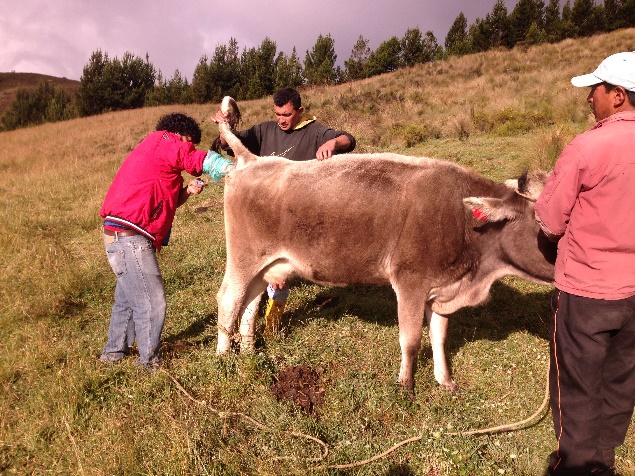 Plano del área urbana de la ciudad Guaranda.2000 formularios para encuesta.2000 styckersEsferográficosCarpetas.Calculadora.Cámara fotográfica.Mandil.4.1.4.3. Instalación.Viviendas4.1.4.4. Material de oficina.Papel boom A4.Cuaderno.Internet (computador, impresora, copiadora, pendrive).Libros, manuales y textos de referencia.4.2. Métodos.4.2.1. Factor en estudio. Caninos y felinos.4.2.2. De campo.Para el estudio demográfico de la población canina y felina y su incidencia en el desarrollo urbano de la ciudad de Guaranda, se realizó un estudio observacional para lo cual se aplicó encuestas a los propietarios de mascotas, información obtenida en los diferentes domicilios de cada parroquia de la ciudad; seguidamente de las encuestas  se extrajo información relativa a la identificación del animal como son; especie, raza, sexo, edad, hábitat, procedencia, alimentación, tenencia, motivos de consulta y frecuencia veterinaria;se analizó la información para finalmente plantear las conclusiones y recomendaciones pretendiendo mostrar la influencia y los efectos que tiene la presencia de las mascotas en la vida de los seres humanos  en la ciudad de Guaranda.El tiempo en que se desarrolló el proceso de investigación fue de tres meses, la metodología corresponde a un estudio demográfico observacional, analítico y de incidencia.4.2.3. Análisis estadístico y funcional.Se aplicó el modelo estadístico cualitativo descriptivo, que permite analizar casos particulares a partir del cual se extrae conclusiones generales; además se aplicó el programa  Microsoft Excel, se representara a través de cuadros, gráficos para luego proceder a analizar e interpretar las variables ya sean cuantitativas como cualitativas; lo cual es factible ya que permite trabajar con una muestra; y que es un conjunto de principios, reglas y procedimientos que orientan la investigación con la finalidad de alcanzar un conocimiento objetivo de la realidad.4.2.4.  Medición experimental.Los variables, que se tomaron para la tabulación de los datos procedentes de las encuestas fueron:EspecieSexo.Raza.Edad.Hábitat.Procedencia.Alimentación.Tenencia.Motivo de consulta.Frecuencia médica.4.2.5. Medición de variables.Especie: variable cualitativa que considera el nivel taxonómico que considera a los individuos relacionados entre si por semejanzas genotípicas y fenotípicas, se lo midió como:Canino.Felino.  Sexo: variable cualitativa que considera el género de los animales; expresado en: Machos.	 Hembras.Raza: variable cualitativa que determina los grupos en que se subdividen las especies, poblaciones en que se distinguen por un conjunto de caracteres visibles, que se encuentran determinados genéticamente.Edad: variable cuantitativa expresada en meses y años de vida del animal, se la midió dividiéndola a los animales en las siguientes categorías:<6 meses Cachorros.˃ 6 mes Adultos.˃ 7 años Geriátricos.	Hábitat: variable cualitativa que determina el entornoen el cual puede residir y reproducirse, se lo midió como: Casa. Patio. Afueras.Procedencia: Variable cualitativa que prescribe el lugar de origen de los animales, las cuales son:Pet shop.Obsequio.Adoptado.Alimentación: variable cualitativa que determina eltipo de alimento que les proporciona a los caninos y felinos, expresado en:Balanceada. Casera. Mixto.Tenencia: variable cualitativa que determina elmotivo deobtenersus mascotas, señalado en: Afectividad. Guardianía. Reproducción.Compasión.Trabajo.Cazería.Motivo de consulta: variable cualitativa que prescribe las causas de visitar el establecimiento de salud veterinario, señalado en: Inmunización rábica/séxtuple.Desparasitación. Vitaminización.Esterilización.Cirugía.Frecuencia medica: variable cualitativa que determina la periodicidaden visitar el establecimiento de salud veterinario, señalado en:Siempre.Rara vez.Nunca.4.2.6. Procedimiento experimental.4.2.6.1. Elaboración del formulario.Se utilizó un formulario de encuesta, considerando las variables a estudiar, cuya información determino obtener datos específicos para el proyecto de investigación. Utilizando el plano de la ciudad se procedió a la recolección de la información por parroquias y se realizó a partir de una entrevista personal dirigida al jefe del hogar o en su defecto.4.2.6.2. Diagnóstico relativo.De cada encuesta se extrajo información relativa a la identificación del animal, especie, raza, sexo, edad, hábitat, procedencia, alimentación, tenencia, motivo de consulta y frecuencia médica, las cuales se analizó la información para finalmente plantear las conclusiones y recomendaciones dirigidas a mejorar la situación de los caninos y felinos de la ciudad de Guaranda.4.2.6.3. Análisis y Tabulaciónde datos.La información obtenida fue analizada, interpretada, editada y tabulada mediante el modelo estadístico analítico descriptivo, y la aplicación del programa estadístico en planillas electrónicas del programa Excel ® 2007, elaborando gráficos y porcentajes, y finalmente demostrar deducciones según los objetivos o resultados hallados para interpretarlos, describir y poder así comprobar la hipótesis y llegar a conclusiones y recomendaciones.CAPITULO V.  RESULTADOS Y DISCUSION.5.1. Especie.Cuadro N° 5. Variable especie.  Fuente: Investigación de campo 2017.Elaborado por: Andrea Guerra – Gabriela Vela.Gráfico N° 4. Especie.Elaborado por: Andrea Guerra – Gabriela Vela.Análisis e interpretación.La especie en el estudio demográfico de la población canino y felino y su incidencia en el desarrollo urbano en la ciudad de Guaranda, fue 84% canino y 16% felino, reflejando una media del 50%. En relación con estos datos la prevalencia aparente fue el 16%.Según Herrera, L. 2012. Universidad Austral de Chile, Facultad de Ciencias Veterinarias; menciona en su investigación;Descripción de la tenencia responsable de mascotas en la localidad rural concentrada de Antilhue, comuna de Los Lagos, Provincia de Valdivia, Chile; en cuanto a la especie fue 69% canino y 29.3% felino.La prevalencia por especie en el estudio demográfico de la población canino y felino en la ciudad de Guaranda, transcendió por la demanda y tenencia de mascotas, que influenciaron en las especies obtenida por Herrera, L.5.2. Sexo.Cuadro N° 6. Variable sexo.Fuente: Investigación de campo 2017.Elaborado por: Andrea Guerra – Gabriela Vela.Gráfico N° 5. Sexo.Elaborado por: Andrea Guerra – Gabriela Vela.Análisis e interpretación.El sexo en el estudio demográfico de la población canino y felino y su incidencia en el desarrollo urbano en la ciudad de Guaranda, fue 57% canino/macho y 43% canino/ hembra;58% felino/macho y 42% felino/hembra, reflejando una media del 50%. En relación con estos datos la prevalencia aparente fue el 42 y 43%Según Bustamante, S. 2008. Universidad de Chile, Facultad de Ciencias Veterinarias y Pecuarias; menciona en su investigación; Demografía en las poblaciones de perrosy gatos en la comuna de Santiago; en cuanto al sexo canino y felino fue 45,9% macho y 54.1% hembra.La prevalencia por sexoen el estudio demográfico de la población canino y felino en la ciudad de Guaranda, repercutió por la preferencia que tienen los propietarios sobre los machos por su fácil crianza, lo que determina una razón de masculinidad en comparación con la hembra donde el celo y el parto suelen ocasionar problemas y gastos extras para los propietarios, que determinaronel sexo obtenido por Bustamante, S.5.3. Raza.Cuadro N° 7. Variable raza.Fuente: Investigación de campo 2017.Elaborado por: Andrea Guerra – Gabriela Vela.Gráfico N° 6. Raza.Elaborado por: Andrea Guerra – Gabriela Vela.Análisis e interpretación.La raza en el estudio demográfico de la población canino y felino y su incidencia en el desarrollo urbano en la ciudad de Guaranda, existióel 43% canino/mestizo y 91% felino/mestizo. En relación con estos datos la prevalencia aparente fue el 1%.Según Ojeda, C. 2012. Universidad Estatal de Bolívar, Facultad de Ciencias Agropecuarias; menciona en su investigación: Determinación poblacional de mascotas caninas y felinas en el Cantón Pelileo; en cuanto a la raza fue 34% caninoraza caniche y 62% felino mestizo.La prevalencia por razaen el estudio demográfico de la población canino y felino en la ciudad de Guaranda, implicoque hay un dominio de canino y felino mestizo para el cuidado y protección de las casas, y que la existencia de animales de razas es mínima y se debe al costo de la mascota y su mantenimiento, que influenciaron en las razas obtenida por Ojeda, C.5.4. Edad.	Cuadro N° 8. Variable edad.	Fuente: Investigación de campo 2017.Elaborado por: Andrea Guerra – Gabriela Vela.Gráfico N° 7. Edad.Elaborado por: Andrea Guerra – Gabriela Vela.Análisis e interpretación.La edad en el estudio demográfico de la población canino y felino y su incidencia en el desarrollo urbano en la ciudad de Guaranda, fue 76% ˃ 6 mes canino/adulto y 77% ˃ 6 mes felino/adulto. En relación con estos datos la prevalencia aparente fue del 11 y 8%.Según Vinueza, N. 2015. Universidad de las Américas, Facultad de Ciencias de la Salud; menciona en su investigación: Determinación de la población de mascotas en hogares de la parroquia San Bartolo del Distrito Metropolitano de Quito; en cuanto a la edad fue 58% canino y 56% felino de 1 a 5 años.La prevalencia por edaden el estudio demográfico de la población canino y felino en la ciudad de Guaranda, involucra que es una población joven, con una alta fertilidad y una tendencia poblacional favorable al crecimiento, que constituyeron en la edad obtenido por Vinueza, N.5.5. Hábitat.	Cuadro N° 9. Variable hábitat.	Fuente: Investigación de campo 2017.Elaborado por: Andrea Guerra – Gabriela Vela.Gráfico N° 8. Hábitat.Elaborado por: Andrea Guerra – Gabriela Vela.Análisis e interpretación.El hábitat en el estudio demográfico de la población canino y felino y su incidencia en la ciudad de Guaranda, determino que el 81%canino y el 66% felino residen en el patio. Con estos datos la prevalencia aparente fue del 8%.Según Paz, D. 2012. Universidad Central del Ecuador, Facultad de Medicina Veterinaria y Zootecnia; menciona en su investigación: Propuesta técnica para la regulación de la tenencia responsable de los animales de compañía en el cantón El Chaco; en cuanto al hábitat determino el 57.89% caninoy el 54.55% felino habitan en el patio.La prevalencia por hábitaten el estudio demográfico de la población canino y felino en la ciudad de Guaranda, estipulaque el entorno en el cual las mascotas pueden residir y reproducirseconviven en el patio, que constituyeron el hábitat obtenido por Paz, D.5.6. Procedencia.	Cuadro N° 10. Variable procedencia.	Fuente: Investigación de campo 2017.Elaborado por: Andrea Guerra – Gabriela Vela.Gráfico N° 9. Procedencia.Elaborado por: Andrea Guerra – Gabriela Vela.Análisis e interpretación.La procedencia en el estudio demográfico de la población canino y felino y su incidencia en la ciudad de Guaranda, prescribo que el 65% canino y el 75% felino fueron obsequiados. Con estos datos la prevalencia aparente fue del 16 y 7%.Según List, M. 2009.Costa Rica; World Society for the Protection of Animals, Servicio Nacional de Salud Animal (SENASA),Estudio estadístico de poblacionesde perros y gatos en Puntarenas, Distritos de Chacarita y Barranca; en cuanto a la procedencia estipulo que el 69% caninoy el 56.9% felinolo adquirieron como regalo.La prevalencia por procedencia en el estudio demográfico de la población canino y felino en la ciudad de Guaranda, determinoquelaprocedencia de las mascotas puedo ser el resultado de un obsequio, adopción o rescatados, que comprobaron la procedencia adquirido por List, M.5.7. Alimentación.	Cuadro N° 11. Variable alimentación.Fuente: Investigación de campo 2017.Elaborado por: Andrea Guerra – Gabriela Vela.Gráfico N° 10. Alimentación.Elaborado por: Andrea Guerra – Gabriela Vela.Análisis e interpretación.La alimentación en el estudio demográfico de la población canino y felino y su incidencia en la ciudad de Guaranda, prescribo que el 46% canino y el 62% felino determino una alimentación casera. En relación con estos datos la prevalencia aparente fue del 23 y 17%.Según Haro, I. 2003. Universidad Austral de Chile, Facultad de Ciencias Veterinarias; menciona en su investigación: Censo de la población canina y felina y estimación del grado de consulta hospitalaria por mordeduras en la ciudad de Entre Lagos; en cuanto ala alimentaciónestableció que el 42.6% canino y el 58.5% felinose nutren con comida casera.La prevalencia por alimentación en el estudio demográfico de la población canino y felino en la ciudad de Guaranda, determino la condición socio – económica de los propietarios que prefirieron alimentar a sus mascotas con comida casera, que trascendió por la alimentación obtenido por Haro, I.5.8. Tenencia.	Cuadro N° 12. Variable tenencia.Fuente: Investigación de campo 2017.Elaborado por: Andrea Guerra – Gabriela Vela.Gráfico N° 11. Tenencia.Elaborado por: Andrea Guerra – Gabriela Vela.Análisis e interpretación.La tenencia en el estudio demográfico de la población canino y felino y su incidencia en la ciudad de Guaranda, prescribo que el motivo de tenencia fue el 79% canino y el 89% felinopreexistió la afectividad. En relación con estos datos la prevalencia aparente fue del 1%.Según Rojas, A. 2005. Universidad de Chile, Facultad de Ciencias Veterinarias y Pecuarias; menciona en su investigación: Demografía en las poblaciones de perros y gatos en la comuna de Lo Prado; en cuanto a la tenencia determino que el 46.2% canino a la guardianía y el 55% felino por afectividad.La prevalencia por tenencia en el estudio demográfico de la población canino y felino en la ciudad de Guaranda, repercutió que la tenencia podría estar motivado por factores de consideración emotiva, afectiva y guardián hacia las mascotas, que establecieron la tenencia obtenido por Rojas, A.5.9. Motivo de consulta.	Cuadro N° 13. Variable motivo de consulta.Fuente: Investigación de campo 2017.Elaborado por: Andrea Guerra – Gabriela Vela.Gráfico N° 12. Motivo de consulta.Elaborado por: Andrea Guerra – Gabriela Vela.Análisis e interpretación.El motivo de consulta en el estudio demográfico de la población canino y felino y su incidencia en la ciudad de Guaranda, determino que el 39% canino y el 77% felinoel motivo de consulta fue la inmunización rábica. En relación con estos datos la prevalencia aparente fue el 2 y 1%.Según Zúñiga, M. 2007. Universidad Austral de Chile, Facultad de Ciencias Veterinarias; menciona en su investigación: Características demográficas de la población canina y recuento de la población felina, en la ciudad de Valdivia, Chile; en cuanto al motivo de la consulta determino que el 55.4% de los caninos recibieron tratamientos de desparasitación y el 60% felinos por inmunización rábica.La prevalencia por motivo de consulta en el estudio demográfico de la población canino y felino en la ciudad de Guaranda, determino que la inmunizaciónrábica, frente a otras patologíases considerada esencial para la prevención de muertes y transmisión posterior de agentes patógenos entre los animales, considerando el riesgo de zoonosis, que prescribo el motivo de consulta obtenido por Zúñiga, N.5.10. Frecuencia médica.	Cuadro N° 14. Variable frecuencia médica.Gráfico N° 13. Frecuencia médica.Análisis e interpretación.La frecuencia médica en el estudio demográfico de la población canino y felino y su incidencia en la ciudad de Guaranda, estableció que el 45% canino asisten rara vez y el 53% felino nunca asisten a la consulta veterinaria. En relación con estos datos la prevalencia aparente fue el20 y 14%.Según Oña, M. 2016. Universidad Central del Ecuador; menciona en su investigación: La tenencia irresponsable de animales de compañía (perros y gatos)En el sector de Quitumbe, atenta el derecho de la población a vivir en un ambiente sano;en cuanto ala frecuencia médica el 60% de los caninos y felinos no acuden a la consulta veterinaria.La frecuencia médicaen el estudio demográfico de la población canino y felino en la ciudad de Guaranda, determino que hay un escaso nivel de conocimiento y una baja preocupación de los propietarios frente a la prevención y control de las enfermedades que pueden afectar a sus mascotas, que repercutió la frecuencia medica obtenido por Oña, M.CAPITULO VI.  COMPROBACION DE LA HIPÓTESIS.De acuerdo a los resultados estadísticos obtenidos en esta investigación, se comprobó la hipótesis alternativa;el estudio demográfico de la población canina y felina y su incidencia en el desarrollo urbano de la ciudad de Guaranda, que influenció estadísticamente sobre las variables evaluadas, a través del tiempo de la investigación.CAPITULO VII.  CONCLUSIONES Y RECOMENDACIONES.7.1. CONCLUSIONES.Una vez realizado los diferentes análisis estadísticos, se sintetizan las siguientes características demográficas de la población canino/felino:Los estudios demográficos y la estimación de la población de canino/felino se presentan como una herramienta importante para la planificación medica veterinaria y tenencia responsable de estos animales.En la ciudad de Guaranda se estima que existen un total de 3503 mascotas; de las cuales 2940 corresponden a la especie canino y 563 a la especie felino.La estructura de la población por sexo, son machos el 57% y hembras el 43% canino y el 58% machos y el 42% hembras felino.La existencia estimada de raza mestizo en la ciudad de Guarandaes de 43% canino y el 91% felino.En cuanto a la edad, los animales más dispuestos son los˃ 6 mes adulto el 76% canino y el 77% felino, que constituye una población joven con un alto potencial reproductivo lo que conllevara a un crecimiento continuo de la población.Con relación al hábitat, el patio representa el 81% canino y el 66% felino.En cuanto a la procedencia, el obsequio presenta el mayor número de canino 65% y el 75% felino.Al considerar la distribución de la población según el tipo de alimento recibido, se hallan que el 46% de canino y el 62% felino se nutren con alimentos preparados en casa, ya que representa un bajo costo.Por razón de tenencia se consideró como afectiva el 79% canino y 89% felino.Con respecto al motivo de consulta, la acción frecuente determino la inmunización rábica el 39% en canino y el 77% felino.Con relación a la frecuencia médica, establecieron que existe una baja asistencia veterinaria que podría estar asociada por el factor económico ya que el 45% de canino rara vez acuden a la consulta y el 53% felino nunca acuden a una cita médica.Al analizar la relación canina/felina vs atención veterinaria no es factible ya quelas mascotas reciben atención médico veterinario en forma esporádica o regular o que no reciben ningún tipo de control veterinario, esto es el resultado del escaso nivel de conocimiento que se tiene sobre la tenencia responsable de mascotas, riesgos sanitarios de la zoonosis y un estrato socio económico bajo.Los resultados de esta investigación nos permiten deducir que los componentes más importantes en el estudio demográfico de la población canina y felina y su incidencia en el desarrollo urbano de la ciudad de Guaranda, estuvieron relacionadas por factores de consideración emotiva hacia las mascotas, los estratos socioeconómicos, condiciones sanitarias deficientes lo que incrementa los riesgos de salud pública, la concientización sobre el control de la vida reproductiva de sus animales y el desconocimiento de responsabilidad en la tenencia de mascotas.Con este estudio demográfico se concluye que la población canina y felina está directamente ligado a las conductas y decisiones de la población humana que contribuirán al bienestar animal.7.2. RECOMENDACIONES.Como resultado de esta investigación, se sugieren las siguientes recomendaciones:Elaborar programas de control veterinario, programas de esterilización quirúrgica e identificación de animales en riesgo sanitario, integrando a los diversos actores de la comunidad, como universidad, organismos gubernamentales, no gubernamentales, gremiales, organizaciones sociales y empresas privadas preocupados por el bienestar animal.La información que proporciona esta investigación puede ser utilizada con propósito investigativo que permitan una mejor compresión en el estudio demográfico de la población canina y felina en la ciudad de Guaranda.BIBLIOGRAFIA.ALMEIDA, G. 2007. Comunicación global en las fundaciones de protección. Tesis. Quito, Ecuador: Universidad Tecnológica Equinoccial, Facultad de Ciencias Sociales y Comunicación.ARRAGO, M. 2009. Clasificación Según Grupos Raciales o Familias.  Disponible en http://www.delarrago.com/mas/can/clas_rc.htm.BALDELLOU, C. 2005. Consideraciones previas a la posesión de un perro. Disponible en;http.//www.gorinkai.com/.com/webppa/alimcuid.htm. CLAIRE, W. 2002. Diccionario Veterinario. Edit. Latro. Texto. Barcelona. PP.45-49.DE LA TORRE, ALHAURIN. 2006. Normas de Tenencia de Perros Disponible en: http://www.alhaurintorre.com/normas-sobre-la-tenenciadeperros-concejalia-de-sanidad/.FIELD, M. 2008. Manual práctico de enfermedades en perros. Editorial CORINOS.  PP-109 – 112.GORDREXON, A. 2002. La Guía de Perros del Mundo. Traducido en Español por Jaime Vivo. Omega. Barcelona. España. PP. 253.JEVRING, C. 2002. Comportamiento agresivo del perro. Edit.  Grupo Latino. PP. 201-218.JOAN, P. 2008. Enciclopedia ilustrada de razas de perro. Editorial LIBSA. PP. 10 – 16.LONDOÑO L. 2013 Censo muestral de la población canina y felina del municipio de Medellín. Trabajo de grado, Medicina veterinaria. Facultad de Ciencias Agrarias, Universidad de Antioquia. Medellín.LÓPEZ. R. 2003. Comportamiento del perro en casa. Ecuador. PP. 135 -143.MARGIE, B. 20011.  Comportamiento canino 3ra edición en español. Edit. Océano España. PP. 330-332.RICHARD, B. 2007. Manejo y comportamiento canino. Edit. Barcelona – España. PP. 796 – 805.RING, S. 2006. Nutrición canina. Edit. Mary Lindeen. PP. 18 – 25RIVAS, A. 2007 Alimentación, Cuidados e higiene del Perro. Madrid, Es.PP. 57. Disponible en.   http.//www.gorinkai.com/.com/webppa/alimcuid.htm.SCHAER, M. 2008. Enfermedades víricas susceptibles en perros. Barcelona – España. PP. 276 -288.TAMMY, S. 2001. Origen del perro. 1ra. Edición. Editorial Limusa. PP. 134-143. TIGROSO, R. 2009. Razas de Perros. Disponible en: htpp://www.deperros.org/razas/index.htm/. THURMON, J. 2003. Adiestramiento canino. Edición 1ra. CORINOS.   PP. 270 – 295.URCELAY, S.; DI SILVESTRI, F. 2010. Demografía en caninos y felinos de Chile y publicaciones extranjeras. Monografías Med. Vet. 12 (2): 45-53WERLINGER, F. 2003. Demografía en las poblaciones de perros y gatos en la comuna de La Pintana, 2002. Memoria de Título Médico Veterinario. Santiago. Chile. U. de Chile. Facultad de Ciencias Veterinarias y Pecuarias. 103 PP.WILLS, J. 2005. Manual de medicina felina. Ed. Acriba, S.A. Zaragoza. España.WOLF, E. 2004. Salud animal 2da edición ACRIBA. PP. 134-144.http://repositorio.usfq.edu.ec/bitstream/23000/2692/1/109108.pdfhttp://www.scielo.org.pe/scielo.php?pid=S160991172014000300005&script=sci_arttexthttp://repositorio.uchile.cl/bitstream/handle/2250/130909/Demograf%C3%ADa-en-las-poblaciones-de-perros-y-gatos-en-la-Comuna-de-Lo-Prado.pdf?sequence=1&isAllowed=yhttp://www.revistas.uchile.cl/index.php/ACV/article/view/4648/4535http://www.fao.org/fileadmin/user_upload/animalwelfare/Ibarra_2003_demografia.pdfhttp://www.dspace.uce.edu.ec/bitstream/25000/4156/3/T-UCE-0013-Ab-136.pdfhttp://repositorio.uchile.cl/bitstream/handle/2250/130920/Demograf%C3%ADa-en-las-poblaciones-de-perros-y-gatos-en-la-comuna-de-Santiago.pdf?sequence=1https://www.minsalud.gov.co/sites/rid/Lists/BibliotecaDigital/RIDE/VS/PP/SA/Informe-piloto-estimacion-dinamicas-poblacionales-perros-gatos.pdfhttp://revistas.unal.edu.co/index.php/remevez/article/view/21602/23323http://dspace.ueb.edu.ec/bitstream/123456789/1239/1/014.pdfANEXOS.ANEXO 1. Ubicación del proyecto de Investigación.
Provincia: Bolívar  Cantón: Guaranda   
Latitud: -1.6      Longitud: -79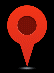 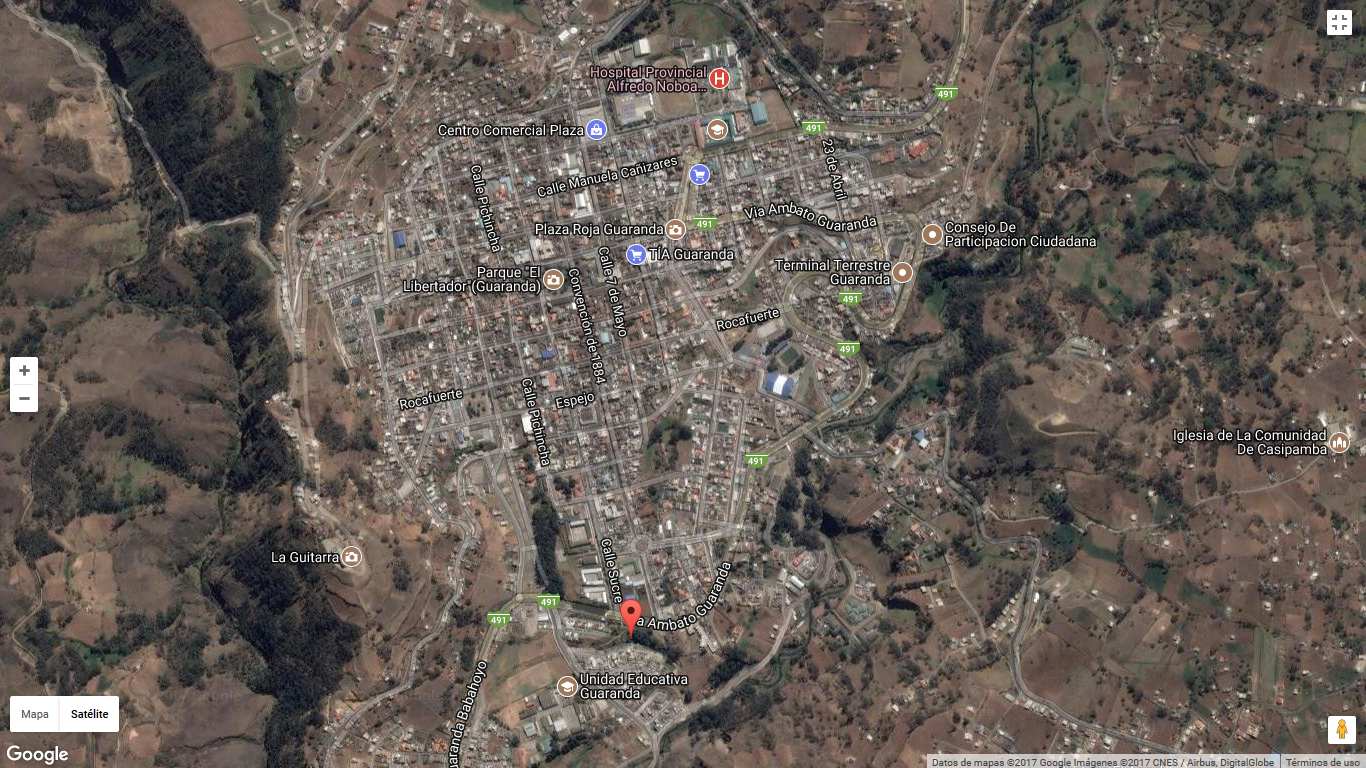 ANEXO 2. Formulario de encuesta canino y felino. Ciudad Guaranda. 2017.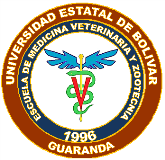 UNIVERSIDAD ESTATAL DE BOLÍVARCARRERA DE MEDICINA VETERINARIA Y ZOOTECNIAInmunidad Séxtuple. Distemper, Adenovirosis, Hepatitis infecciosa, Parainfluenza, Parvovirosis y Leptospirosis. Inmunidad Rábica. Rabia.ANEXO 3. Base de datos.UNIVERSIDAD ESTATAL DE BOLIVARFACULTAD DE CIENCIAS AGROPECUARIAS, RECURSOS NATURALES Y DEL AMBIENTECARRERA DE MEDICINA VETERINARIA Y ZOOTECNIAESTUDIO DEMOGRÁFICO DE LA POBLACION CANINA, CIUDAD DE GUARANDAUNIVERSIDAD ESTATAL DE BOLÍVARFACULTAD DE CIENCIAS AGROPECUARIAS, RECURSOS NATURALES Y DEL AMBIENTECARRERA DE MEDICINA VETERINARIA Y ZOOTECNIAESTUDIO DEMOGRÁFICO DE LA POBLACION FELINA, CIUDAD DE GUARANDAANEXO 4. Fotos del proyecto de investigación.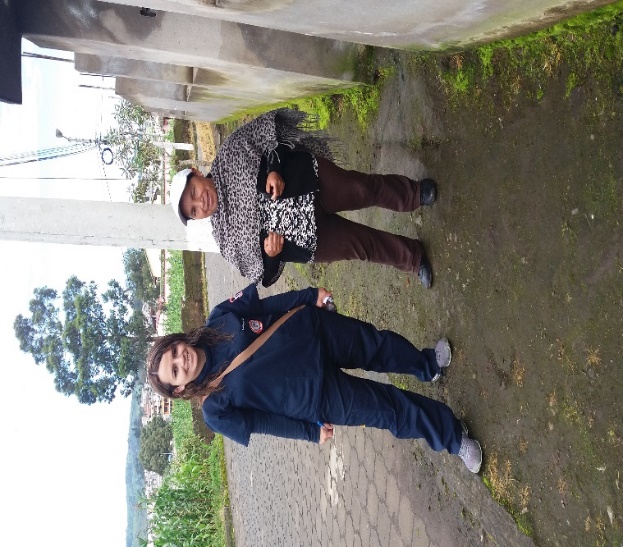 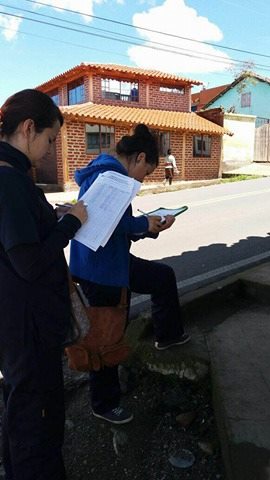 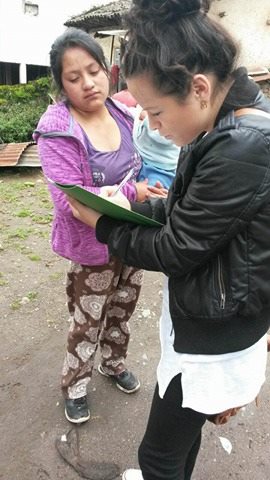 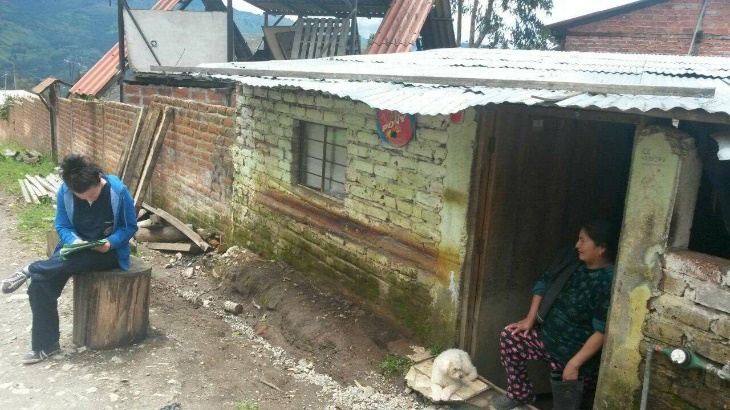 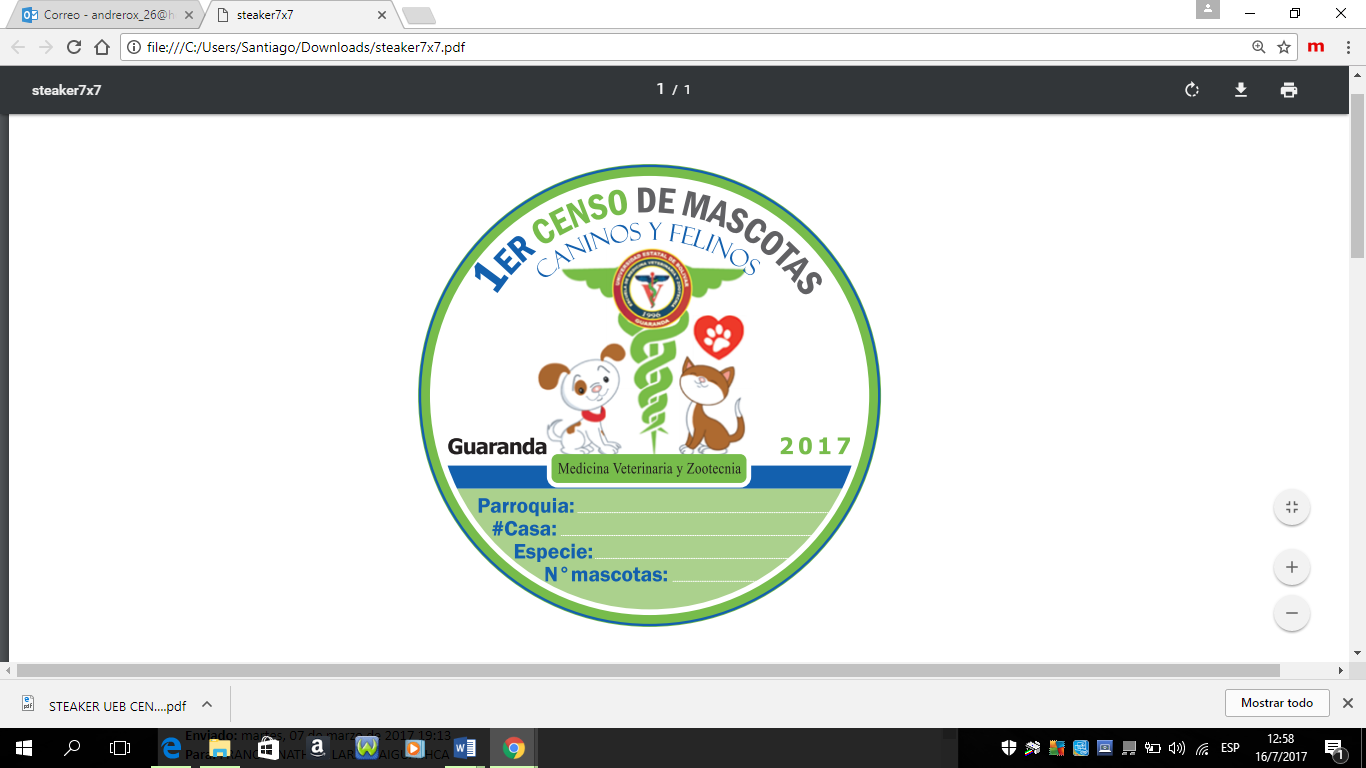 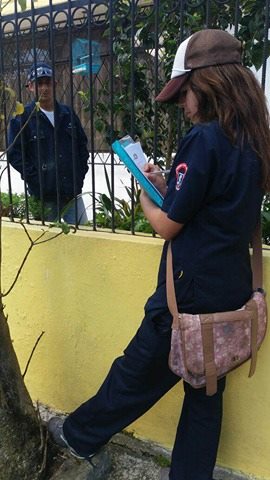 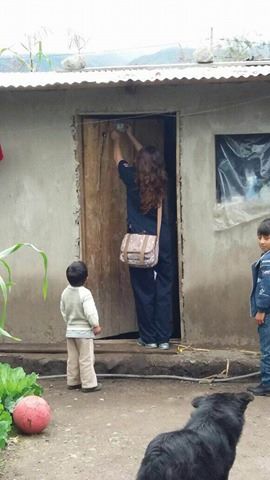 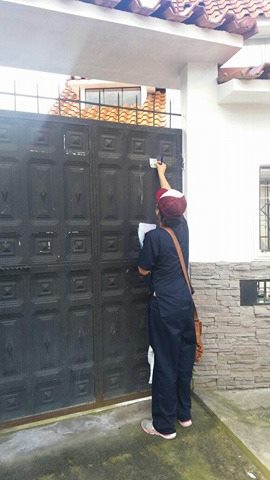 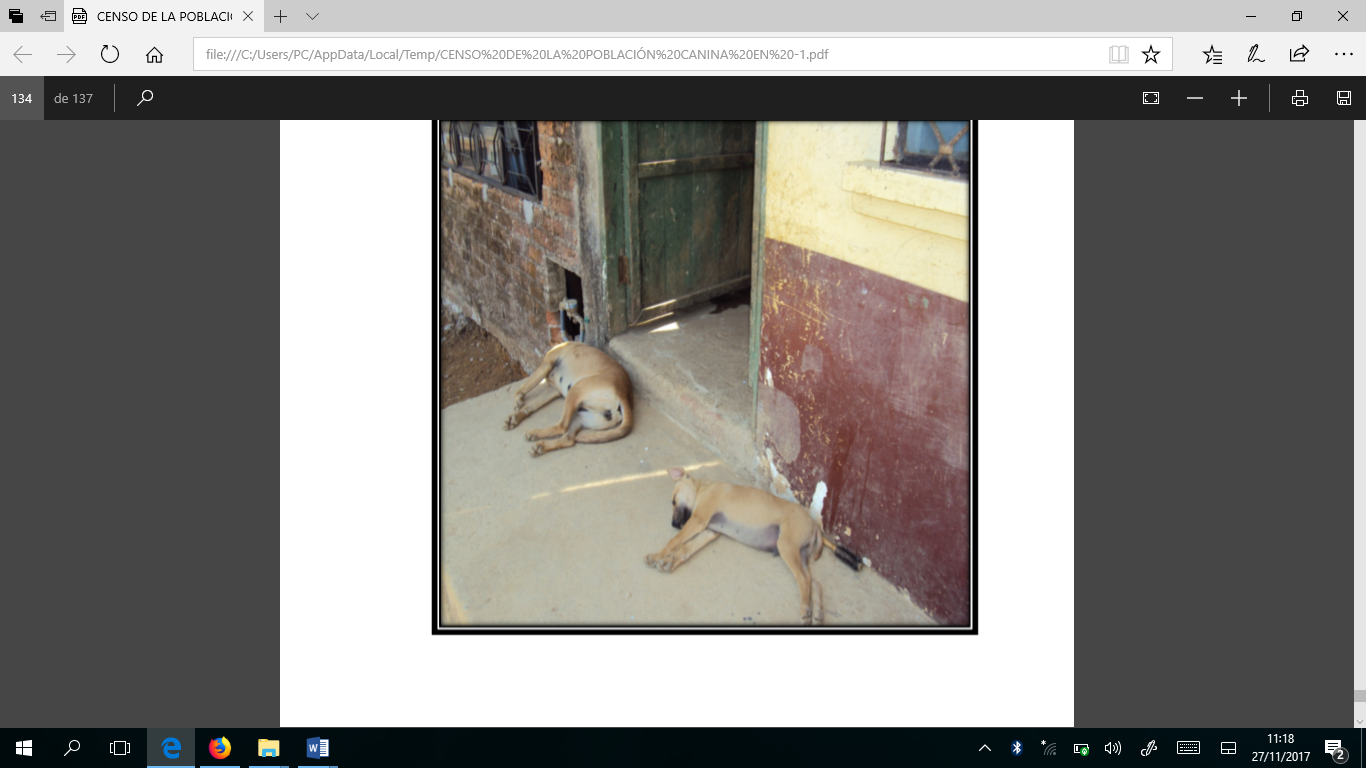 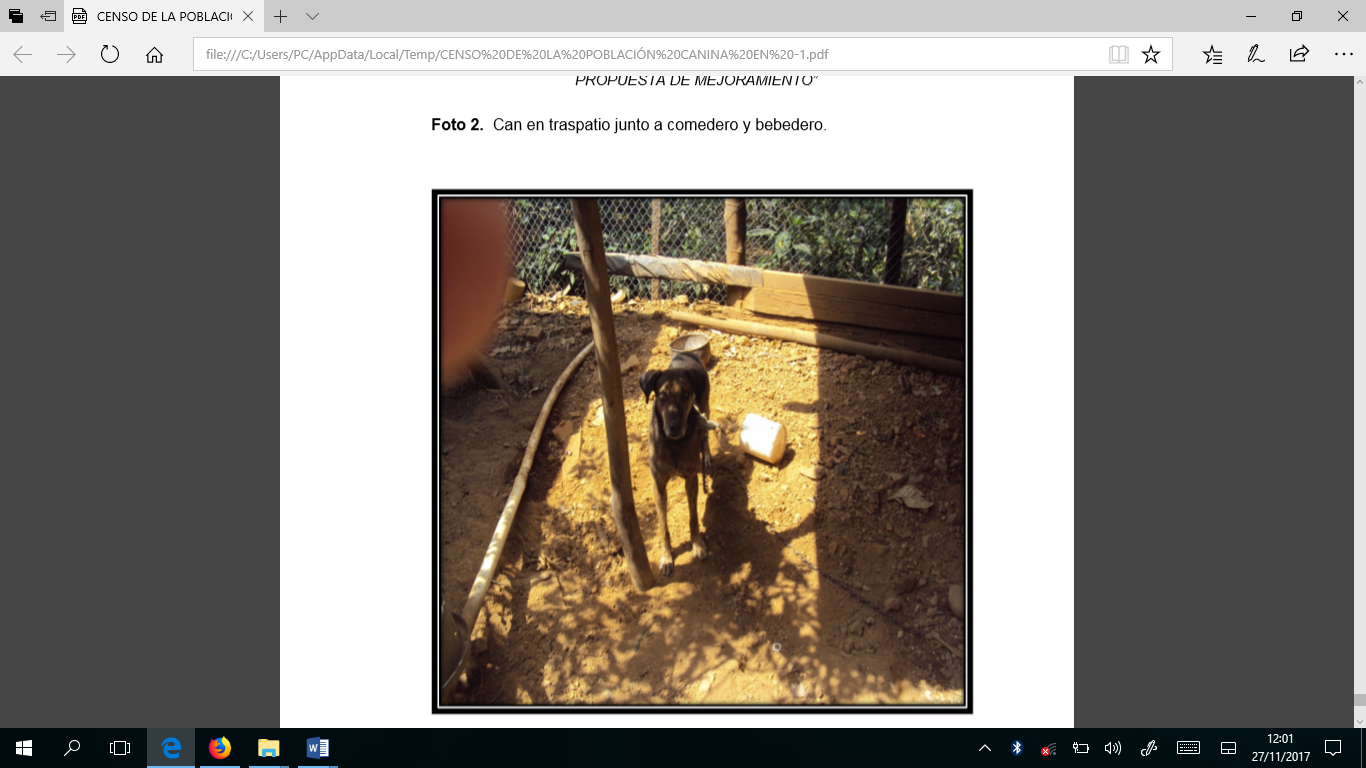 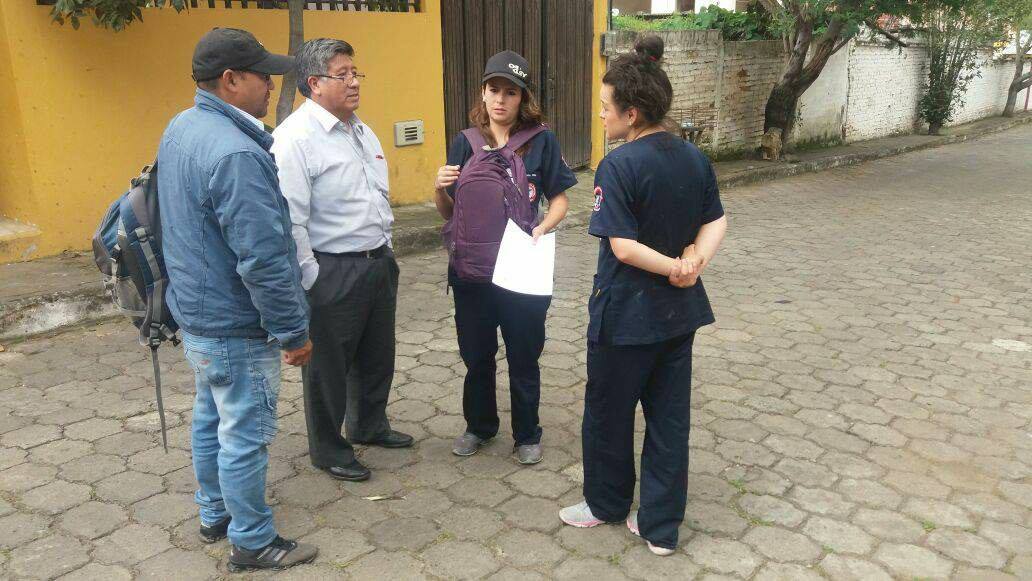 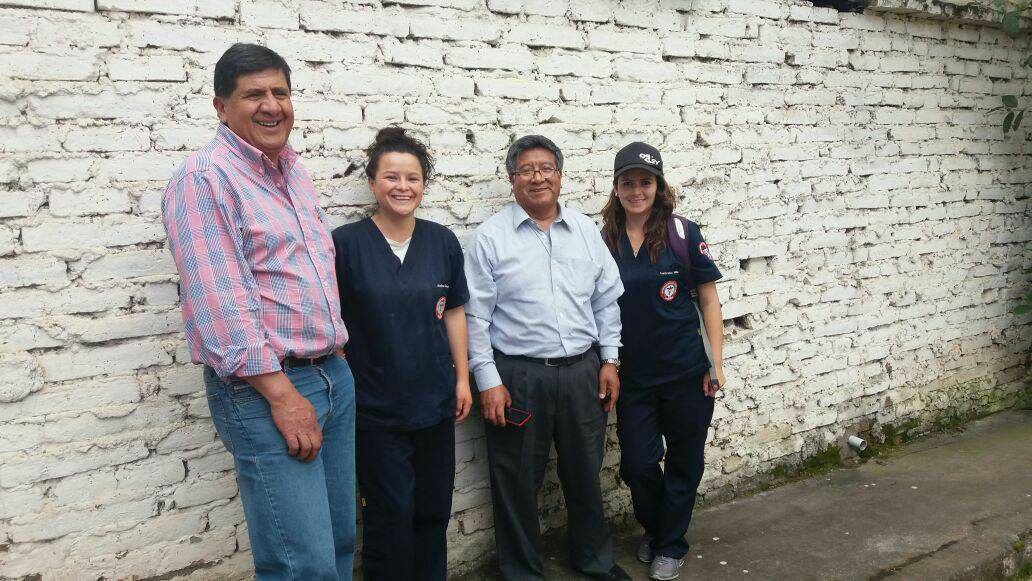 INDICE DECONTENIDODESCRIPCIÓN Pág.INDICE DECONTENIDODESCRIPCIÓN Pág.INDICE DECONTENIDODESCRIPCIÓN Pág.INDICE DECONTENIDODESCRIPCIÓN Pág.I. I. INTRODUCCIÓN Y OBJETIVOS.1II.II.PROBLEMA.3III.III.MARCO TEORICO.43.1.3.1.La demografía.43.2.3.2.La mascota.43.3.3.3.El perro.53.4.3.4.Posición del perro en la escala zoológica.63.5.3.5.Clasificación general de las razas.83.5.1.3.5.1.Razas del grupo uno.83.5.2.3.5.2.Razas del grupo dos.83.5.3.3.5.3.Razas del grupo tres.93.5.4.3.5.4.Razas del grupo cuatro.93.5.5.3.5.5.Razas del grupo cinco.103.5.6.3.5.6.Razas del grupo seis.103.5.7.3.5.7.Razas del grupo siete.113.5.8.3.5.8.Razas del grupo ocho.113.5.9.3.5.9.Razas del grupo nueve.113.5.10.3.5.10.Razas del grupo diez.123.5.11.3.5.11.Perro criollo.133.6.3.6.Alojamientos.143.6.1.3.6.1.Alojamientos para cachorros.143.6.2.3.6.2.Alojamientos para perros adultos.153.7.3.7.Alimentación.153.7.1.3.7.1.Requerimientos nutricionales para caninos.163.7.2.3.7.2.Pirámide nutricional.163.7.3.3.7.3.Demandas de alimentos para perros.183.8.3.8.Sanidad.203.8.1.3.8.1.Cuidados de limpieza, ojos, orejas, dientes, uñas y pelaje.203.8.2.3.8.2.Baños.223.9.3.9.Eliminación de parásitos internos y externos.233.9.1.3.9.1.Parásitos internos.233.9.2.3.9.2.Parásitos externos.253.10.3.10.Vacunación.273.10.1.3.10.1.Programa sanitario tentativo.283.11.3.11.Normas a tomarse en cuenta para la tenencia de mascota.293.11.1.3.11.1.Identificación.303.11.2.3.11.2.Ladridos y ruidos.313.12.3.12.El gato.323.13.3.13.Taxonomía del gato.333.14.3.14.Organización social y comunicación en gatos.343.14.1.3.14.1.Organización social.353.14.2.3.14.2.Interacciones sociales.353.14.3.3.14.3.Especies poligámica.363.14.4.3.14.4.Actividad solitaria.37IV.IV.MARCO METODOLOGICO.384.1.4.1.Materiales.384.1.1.4.1.1.Ubicación de la investigación.384.1.2.4.1.2.Situación geográfica y climática.384.1.3.4.1.3.Zona de vida.384.1.4.4.1.4.Materiales y equipos.384.1.4.1.4.1.4.1.Material experimental.384.1.4.2.4.1.4.2.Material de campo.394.1.4.3.4.1.4.3.Instalación.394.1.4.4.4.1.4.4.Material de oficina.394.2.4.2.Métodos.394.2.1.4.2.1.Factor en estudio.394.2.2.4.2.2.De campo.394.2.3.4.2.3.Análisis estadístico y funcional.404.2.4.4.2.4.Medición experimental.404.2.5.4.2.5.Medición de variables.414.2.6.4.2.6.Procedimiento experimental.434.2.6.1.4.2.6.1.Elaboración del formulario.434.2.6.2.4.2.6.2.Diagnostico relativo.434.2.6.3.4.2.6.3.Análisis y tabulación de datos.43V.V.RESULTADOS Y DISCUSION.445.1.  5.1.  Especie.445.2.  5.2.  Sexo.455.3.  5.3.  Raza.465.4.  5.4.  Edad.495.5.  5.5.  Hábitat.505.6.  5.6.  Procedencia.525.7.  5.7.  Alimentación.535.8.  5.8.  Tenencia.555.9.5.9.Motivo de consulta.565.10.5.10.Frecuencia médica.58VI.VI.COMPROBACION DE LA HIPÓTESIS.60VII.VII.CONCLUSIONES Y RECOMENDACIONES.617.1.7.1.CONCLUSIONES.617.2.7.2.RECOMENDACIONES.62BIBLIOGRAFÍA.BIBLIOGRAFÍA.BIBLIOGRAFÍA.ANEXOS.ANEXOS.ANEXOS.ÍNDICE DE CUADROSDESCRIPCIÓNCuadro N°                                                                                                      Pág.ÍNDICE DE CUADROSDESCRIPCIÓNCuadro N°                                                                                                      Pág.ÍNDICE DE CUADROSDESCRIPCIÓNCuadro N°                                                                                                      Pág.ÍNDICE DE CUADROSDESCRIPCIÓNCuadro N°                                                                                                      Pág.1.Escala zoológica del perro.Escala zoológica del perro.72.Programa de vacunación para caninos.Programa de vacunación para caninos.283. Taxonomía del gato.Taxonomía del gato.344. Condiciones meteorológica y climáticas.Condiciones meteorológica y climáticas.385. Variable especie.Variable especie.446. Variable sexo.Variable sexo.457. Variable raza.Variable raza.468. Variable edad.Variable edad.499. Variable hábitat.Variable hábitat.5010. Variable procedencia.Variable procedencia.5211. Variable alimentación.Variable alimentación.5312.Variable tenencia.Variable tenencia.5513.Variable motivo de consulta.Variable motivo de consulta.5614.Frecuencia médica.Frecuencia médica.58ÍNDICE DE GRÁFICOSDESCRIPCIÓNGráfico N°                                                                                                Pág.ÍNDICE DE GRÁFICOSDESCRIPCIÓNGráfico N°                                                                                                Pág.ÍNDICE DE GRÁFICOSDESCRIPCIÓNGráfico N°                                                                                                Pág.1. Morfología del perro.62.Anatomía del perro.63.Morfología del gato.324.Especie.445.Sexo.456.Raza.487.Edad.498.Hábitat.519.Procedencia.5210.Alimentación.5411.Tenencia.5512.Motivo de consulta.	5713.Frecuencia médica.58ÍNDICE DE ANEXOSDESCRIPCIONAnexos N°1. Ubicación del proyecto de Investigación.2. Formulario de encuesta canino y felino, Ciudad Guaranda. 2017.3.Base de datos.4. Fotos del proyecto de investigación.DOMINIOEucarya (Eukaryota)Organismos celulares con núcleos verdaderos.REINOAnimaliaCapacidad de locomoción, consumen oxígeno, nutrición por ingestión, reproducción sexual y desarrollo embrionario.SUBREINOEumetazoaPresentan tejidos, órganos, masa corporal.FILOChordataExistencia de cuerda dorsal.SUBFILOVertebrataAnimales con columna vertebral.CLASEMammaliaMamíferos que se caracterizan por tener glándulas mamareas, pelaje y mandíbulas.SUBCLASETheriaEl embrión se forma en el útero materno.INFRACLASEPlacentaliaLas crías permanecen en el útero materno durante largo tiempo.ORDENCarnívoraLos molares están adaptados para el consumo de carne.SUBORDENCaniformiaEn este grupo se incluyen mamíferos con forma de perro.FAMILIACanidaeCánidos: lobos, coyotes, zorros, chacales y otras especies afines.SUBFAMILIACaninaeÚnica subfamilia con especies supervivientes.GÉNEROCanisLobos, chacales y coyotes. ESPECIECanis lupusLobos y perros (subespecie).SUBESPECIECanis lupus familiarisEDADTRATAMIENTOOBSERVACIONESVACUNASVACUNASVACUNAS1-11/2 2-2 ½ y 3- 3 1/2Vacunas ParvovirusUna dosis en cada edad señalada con madre sin vacunar se anticipan las vacunas a los cachorros.2-3Vacuna Distemper Hepatitis- leptospira1° Dosis en cachorros que recibieron calostro.3-4Vacuna DistemperHepatitis- leptospira 2° Dosis en cachorros que recibieron calostro1-4-6Vacuna Distemper Hepatitis- leptospira En cachorros sin consumir calostro al nacer desde el destete hasta los 4 meses cada 15.Vacuna Antirrábica 1° Dosis AnualVacuna Parvovirus. Vacuna Distemper.Hepatitis- leptospira. Una dosis de cada una recomendación en especial hembras reproductoras Anual Vacuna antirrábica Todos los ejemplares DOMINIOEucaryaOrganismos celulares con núcleos verdaderos.REINOAnimalesSUBREINOEumetazoaPresentan tejidos, órganos, masa corporal, FILOChordataExistencia de cuerda dorsal.SUBFILOVertebradosAnimales con columna vertebral.CLASE MamaliaMamíferos con glándulas mamarias.SUBCLASETheriaEl embrión se forma en el útero materno.INFRACLASEPlacentaliaLas crías permanecen en el útero durante largo tiempo.ORDENCarnivoraLos molares están adaptados para el consumo de carneSUBORDENFeliformiaMamíferos con anatomía felina.FAMILIAFelidaeGrandes y pequeños félidos.SUBFAMILIAFelinaeFelinos incapaces de rugir.GENEROFelisLinnaeus,  1758.ESPECIEFelis silvestris Schreber, 1175. Gatos pequeños.SUBESPECIEFelis silvestris catusDenominación según Comisión Internacional de Nomenclatura Zoológica.PaísEcuadorProvinciaBolívarCantónGuarandaParroquiasÁngel Polibio Chávez, Gabriel Ignacio Veintimilla y Guanujo.COORDENADAS  DMSCOORDENADAS  DMSLatitud 1°34'0" SLongitud79°1'0" WCOORDENADAS GPSCOORDENADAS GPSLatitud-1.56667Longitud-79.0167CONDICIONES METEOROLÓGICASCONDICIONES METEOROLÓGICASAltitud2668 m.s.n.m.Humedad relativa promedio anual75 %Precipitación promedio anual632  mm/ añoTemperatura máximo18 º CTemperatura media14 º CTemperatura mínima10 º CPORCENTAJE DE FRECUENCIAPORCENTAJE DE FRECUENCIAPORCENTAJE DE FRECUENCIAPORCENTAJE DE FRECUENCIAPORCENTAJE DE FRECUENCIAESPECIEESPECIEESPECIEESPECIEESPECIEITEN´SFRECUENCIAFRECUENCIAPREVALENCIA APARENTEPREVALENCIA APARENTEITEN´SN°%N°%CANINO294084  FELINO 563160.1616  TOTAL350310050%   ESPECIE.50%   ESPECIE.50%   ESPECIE.50%   ESPECIE.50%   ESPECIE.PORCENTAJE DE FRECUENCIAPORCENTAJE DE FRECUENCIAPORCENTAJE DE FRECUENCIAPORCENTAJE DE FRECUENCIAPORCENTAJE DE FRECUENCIASEXO CANINOSEXO CANINOSEXO CANINOSEXO CANINOSEXO CANINOITEN´SFRECUENCIAFRECUENCIAPREVALENCIA APARENTEPREVALENCIA APARENTEITEN´SN°%N°%MACHO168257  HEMBRA 1258430.4343  TOTAL294010050%   SEXO.50%   SEXO.50%   SEXO.50%   SEXO.50%   SEXO.PORCENTAJE DE FRECUENCIAPORCENTAJE DE FRECUENCIAPORCENTAJE DE FRECUENCIAPORCENTAJE DE FRECUENCIAPORCENTAJE DE FRECUENCIASEXO FELINOSEXO FELINOSEXO FELINOSEXO FELINOSEXO FELINOITEN´SFRECUENCIAFRECUENCIAPREVALENCIA APARENTEPREVALENCIA APARENTEITEN´SN°%N°%MACHO32858  HEMBRA 235420.4242  TOTAL56310050%   SEXO.50%   SEXO.50%   SEXO.50%   SEXO.50%   SEXO.PORCENTAJE DE FRECUENCIAPORCENTAJE DE FRECUENCIAPORCENTAJE DE FRECUENCIAPORCENTAJE DE FRECUENCIAPORCENTAJE DE FRECUENCIARAZA CANINORAZA CANINORAZA CANINORAZA CANINORAZA CANINOITEN´SFRECUENCIAFRECUENCIAPREVALENCIA APARENTEPREVALENCIA APARENTEITEN´SN°%N°%MESTIZO127143CANICHE70624PEKINES1866SCHNAUZER1695PASTOR ALEMAN1013GOLDEN RETRIEVER823CASTELLANOS682COCKER SPANIEL522HUSKY SIBERIANO441BULLDOG261DACHSHUND241CHIHUAHUEÑO231LABRADOR  RETRIEVER221PIT BULL211SHIH TZU181SHAR PEI161COLLIE130.4PASTOR INGLES120.4ROTTWEILER110.4BOXER110.4SAN BERNARDO90.3YORKSHIRE TERRIER90.3DOBERMAN80.3DALMATA60.3PUG50.1BEAGLE50.1AKITA40.1BOSTON TERRIER40.1GRAN DANES30.1POMERANIA20.1SAMOYEDO20.1PINSCHER MINIATURA20.1BASSET HOUND20.1TERRIER10.1CHOW CHOW10.1MASTIN NAPOLITANO10,10.011  TOTAL29401003%   RAZA.3%   RAZA.3%   RAZA.3%   RAZA.3%   RAZA.PORCENTAJE DE FRECUENCIAPORCENTAJE DE FRECUENCIAPORCENTAJE DE FRECUENCIAPORCENTAJE DE FRECUENCIAPORCENTAJE DE FRECUENCIARAZA FELINORAZA FELINORAZA FELINORAZA FELINORAZA FELINOITEN´SFRECUENCIAFRECUENCIAPREVALENCIA APARENTEPREVALENCIA APARENTEITEN´SN°%N°%MESTIZO51391SIAMES214ANGORA132EUROPEO71PERSA61ROMANO310.011  TOTAL56310017%   RAZA.17%   RAZA.17%   RAZA.17%   RAZA.17%   RAZA.PORCENTAJE DE FRECUENCIAPORCENTAJE DE FRECUENCIAPORCENTAJE DE FRECUENCIAPORCENTAJE DE FRECUENCIAPORCENTAJE DE FRECUENCIAEDAD CANINOEDAD CANINOEDAD CANINOEDAD CANINOEDAD CANINOITEN´SFRECUENCIAFRECUENCIAPREVALENCIA APARENTEPREVALENCIA APARENTEITEN´SN°%N°% ˃ 6 MES ADULTO 222076 ˃ 7 AÑOS GERIÁTRICO39213< 6 MES CACHORRO328110.1111  TOTAL294010033.3%   EDAD.33.3%   EDAD.33.3%   EDAD.33.3%   EDAD.33.3%   EDAD.PORCENTAJE DE FRECUENCIAPORCENTAJE DE FRECUENCIAPORCENTAJE DE FRECUENCIAPORCENTAJE DE FRECUENCIAPORCENTAJE DE FRECUENCIAEDAD FELINOEDAD FELINOEDAD FELINOEDAD FELINOEDAD FELINOITEN´SFRECUENCIAFRECUENCIAPREVALENCIA APARENTEPREVALENCIA APARENTEITEN´SN°%N°% ˃ 6 MES ADULTO 43577< 6 MES CACHORRO8114˃ 7 AÑOS GERIÁTRICO4780.088  TOTAL56310033.3%   EDAD.33.3%   EDAD.33.3%   EDAD.33.3%   EDAD.33.3%   EDAD.PORCENTAJE DE FRECUENCIAPORCENTAJE DE FRECUENCIAPORCENTAJE DE FRECUENCIAPORCENTAJE DE FRECUENCIAPORCENTAJE DE FRECUENCIAHÁBITAT CANINOHÁBITAT CANINOHÁBITAT CANINOHÁBITAT CANINOHÁBITAT CANINOITEN´SFRECUENCIAFRECUENCIAPREVALENCIA APARENTEPREVALENCIA APARENTEITEN´SN°%N°%PATIO239281  CASA33411AFUERAS21480.088  TOTAL294010033.3%   HÁBITAT.33.3%   HÁBITAT.33.3%   HÁBITAT.33.3%   HÁBITAT.33.3%   HÁBITAT.PORCENTAJE DE FRECUENCIAPORCENTAJE DE FRECUENCIAPORCENTAJE DE FRECUENCIAPORCENTAJE DE FRECUENCIAPORCENTAJE DE FRECUENCIAHÁBITAT FELINOHÁBITAT FELINOHÁBITAT FELINOHÁBITAT FELINOHÁBITAT FELINOITEN´SFRECUENCIAFRECUENCIAPREVALENCIA APARENTEPREVALENCIA APARENTEITEN´SN°%N°%PATIO36966  CASA14626AFUERAS4880.088  TOTAL56310033.3%   HÁBITAT.33.3%   HÁBITAT.33.3%   HÁBITAT.33.3%   HÁBITAT.33.3%   HÁBITAT.PORCENTAJE DE FRECUENCIAPORCENTAJE DE FRECUENCIAPORCENTAJE DE FRECUENCIAPORCENTAJE DE FRECUENCIAPORCENTAJE DE FRECUENCIAPROCEDENCIA CANINOPROCEDENCIA CANINOPROCEDENCIA CANINOPROCEDENCIA CANINOPROCEDENCIA CANINOITEN´SFRECUENCIAFRECUENCIAPREVALENCIA APARENTEPREVALENCIA APARENTEITEN´SN°%N°%OBSEQUIO195465  PET SHOP51217ADOPTADO474160.1616  TOTAL294010033.3%   PROCEDENCIA.33.3%   PROCEDENCIA.33.3%   PROCEDENCIA.33.3%   PROCEDENCIA.33.3%   PROCEDENCIA.PORCENTAJE DE FRECUENCIAPORCENTAJE DE FRECUENCIAPORCENTAJE DE FRECUENCIAPORCENTAJE DE FRECUENCIAPORCENTAJE DE FRECUENCIAPROCEDENCIA FELINOPROCEDENCIA FELINOPROCEDENCIA FELINOPROCEDENCIA FELINOPROCEDENCIA FELINOITEN´SFRECUENCIAFRECUENCIAPREVALENCIA APARENTEPREVALENCIA APARENTEITEN´SN°%N°%OBSEQUIO41975ADOPTADO10418PET SHOP4070.077  TOTAL56310033.3%   PROCEDENCIA.33.3%   PROCEDENCIA.33.3%   PROCEDENCIA.33.3%   PROCEDENCIA.33.3%   PROCEDENCIA.PORCENTAJE DE FRECUENCIAPORCENTAJE DE FRECUENCIAPORCENTAJE DE FRECUENCIAPORCENTAJE DE FRECUENCIAPORCENTAJE DE FRECUENCIAALIMENTACION CANINOALIMENTACION CANINOALIMENTACION CANINOALIMENTACION CANINOALIMENTACION CANINOITEN´SFRECUENCIAFRECUENCIAPREVALENCIA APARENTEPREVALENCIA APARENTEITEN´SN°%N°%CASERA133246  MIXTA92331BALANCEADA685230.2323  TOTAL294010033.3%   ALIMENTACION.33.3%   ALIMENTACION.33.3%   ALIMENTACION.33.3%   ALIMENTACION.33.3%   ALIMENTACION.PORCENTAJE DE FRECUENCIAPORCENTAJE DE FRECUENCIAPORCENTAJE DE FRECUENCIAPORCENTAJE DE FRECUENCIAPORCENTAJE DE FRECUENCIAALIMENTACION FELINOALIMENTACION FELINOALIMENTACION FELINOALIMENTACION FELINOALIMENTACION FELINOITEN´SFRECUENCIAFRECUENCIAPREVALENCIA APARENTEPREVALENCIA APARENTEITEN´SN°%N°%CASERA34662  MIXTA12121BALANCEADA96170.1717  TOTAL56310033.3%   ALIMENTACION.33.3%   ALIMENTACION.33.3%   ALIMENTACION.33.3%   ALIMENTACION.33.3%   ALIMENTACION.PORCENTAJE DE FRECUENCIAPORCENTAJE DE FRECUENCIAPORCENTAJE DE FRECUENCIAPORCENTAJE DE FRECUENCIAPORCENTAJE DE FRECUENCIATENENCIA CANINOTENENCIA CANINOTENENCIA CANINOTENENCIA CANINOTENENCIA CANINOITEN´SFRECUENCIAFRECUENCIAPREVALENCIA APARENTEPREVALENCIA APARENTEITEN´SN°%N°%AFECTIVIDAD234979GUARDIANÍA58719COMPASIÓN31REPRODUCCIÓN110.011  TOTAL294010025%   TENENCIA.25%   TENENCIA.25%   TENENCIA.25%   TENENCIA.25%   TENENCIA.PORCENTAJE DE FRECUENCIAPORCENTAJE DE FRECUENCIAPORCENTAJE DE FRECUENCIAPORCENTAJE DE FRECUENCIAPORCENTAJE DE FRECUENCIATENENCIA FELINOTENENCIA FELINOTENENCIA FELINOTENENCIA FELINOTENENCIA FELINOITEN´SFRECUENCIAFRECUENCIAPREVALENCIA APARENTEPREVALENCIA APARENTEITEN´SN°%N°%AFECTIVIDAD50189GUARDIANÍA569COMPASIÓN51REPRODUCCIÓN110.011  TOTAL56310033.3%   TENENCIA.33.3%   TENENCIA.33.3%   TENENCIA.33.3%   TENENCIA.33.3%   TENENCIA.PORCENTAJE DE FRECUENCIAPORCENTAJE DE FRECUENCIAPORCENTAJE DE FRECUENCIAPORCENTAJE DE FRECUENCIAPORCENTAJE DE FRECUENCIAMOTIVO DE CONSULTA CANINOMOTIVO DE CONSULTA CANINOMOTIVO DE CONSULTA CANINOMOTIVO DE CONSULTA CANINOMOTIVO DE CONSULTA CANINOITEN´SFRECUENCIAFRECUENCIAPREVALENCIA APARENTEPREVALENCIA APARENTEITEN´SN°%N°%INMUNIZACIÓNRÁBICA261039INMUNIZACIÓN SEXTUPLE196229DESPARASITACIÓN165625VITAMINIZACION1993ESTERILIZACIÓN1752CIRUGÍAS14320.022  TOTAL674510017%   MOTIVO DE CONSULTA.17%   MOTIVO DE CONSULTA.17%   MOTIVO DE CONSULTA.17%   MOTIVO DE CONSULTA.17%   MOTIVO DE CONSULTA.PORCENTAJE DE FRECUENCIAPORCENTAJE DE FRECUENCIAPORCENTAJE DE FRECUENCIAPORCENTAJE DE FRECUENCIAPORCENTAJE DE FRECUENCIAMOTIVO DE CONSULTA FELINOMOTIVO DE CONSULTA FELINOMOTIVO DE CONSULTA FELINOMOTIVO DE CONSULTA FELINOMOTIVO DE CONSULTA FELINOITEN´SFRECUENCIAFRECUENCIAPREVALENCIA APARENTEPREVALENCIA APARENTEITEN´SN°%N°%INMUNIZACION RÁBICA45677DESPARASITACIÓN10818ESTERILIZACIÓN153CIRUGÍAS91VITAMINIZACION810.011  TOTAL59610020%   MOTIVO DE CONSULTA.20%   MOTIVO DE CONSULTA.20%   MOTIVO DE CONSULTA.20%   MOTIVO DE CONSULTA.20%   MOTIVO DE CONSULTA.PORCENTAJE DE FRECUENCIAPORCENTAJE DE FRECUENCIAPORCENTAJE DE FRECUENCIAPORCENTAJE DE FRECUENCIAPORCENTAJE DE FRECUENCIAFRECUENCIA MÉDICA CANINOFRECUENCIA MÉDICA CANINOFRECUENCIA MÉDICA CANINOFRECUENCIA MÉDICA CANINOFRECUENCIA MÉDICA CANINOITEN´SFRECUENCIAFRECUENCIAPREVALENCIA APARENTEPREVALENCIA APARENTEITEN´SN°%N°%RARA VEZ132045  NUNCA102135SIEMPRE599200.220  TOTAL294010033.3%   FRECUENCIA MÉDICA.33.3%   FRECUENCIA MÉDICA.33.3%   FRECUENCIA MÉDICA.33.3%   FRECUENCIA MÉDICA.33.3%   FRECUENCIA MÉDICA.PORCENTAJE DE FRECUENCIAPORCENTAJE DE FRECUENCIAPORCENTAJE DE FRECUENCIAPORCENTAJE DE FRECUENCIAPORCENTAJE DE FRECUENCIAFRECUENCIA MÉDICA FELINOFRECUENCIA MÉDICA FELINOFRECUENCIA MÉDICA FELINOFRECUENCIA MÉDICA FELINOFRECUENCIA MÉDICA FELINOITEN´SFRECUENCIAFRECUENCIAPREVALENCIA APARENTEPREVALENCIA APARENTEITEN´SN°%N°%NUNCA30153RARA VEZ18433SIEMPRE78140.1414  TOTAL56310033.3%   FRECUENCIA MÉDICA.33.3%   FRECUENCIA MÉDICA.33.3%   FRECUENCIA MÉDICA.33.3%   FRECUENCIA MÉDICA.33.3%   FRECUENCIA MÉDICA.FECHANºNºNOMBRES Y APELLIDOSCEDULACEDULACEDULACEDULATELEFONOTELEFONOTELEFONOTELEFONOTELEFONODIRECCIÓNBARRIOBARRIOBARRIOBARRIOPARROQUIAPARROQUIAPARROQUIAPARROQUIAPARROQUIA1.  ESPECIECANINOCANINOFELINOFELINOFELINOFELINOFELINO2.  SEXOMACHOMACHOMACHOMACHOMACHOMACHOMACHO2.  SEXOHEMBRAHEMBRAHEMBRAHEMBRAHEMBRAHEMBRAHEMBRA3.  RAZA4.  EDAD< 6 MES CACHORRO< 6 MES CACHORRO< 6 MES CACHORRO˃ 6 MES ADULTO˃ 6 MES ADULTO˃ 6 MES ADULTO˃ 6 MES ADULTO˃ 7 AÑOS GERIÁTRICO˃ 7 AÑOS GERIÁTRICO˃ 7 AÑOS GERIÁTRICO5.  HÁBITATPATIOPATIOPATIOCASACASACASACASAAFUERASAFUERASAFUERAS6.  PROCEDENCIAPET SHOPPET SHOPPET SHOPOBSEQUIOOBSEQUIOOBSEQUIOOBSEQUIOADOPTADOADOPTADOADOPTADO7.  ALIMENTACIÓNBALANCEADABALANCEADABALANCEADACASERACASERACASERACASERAMIXTAMIXTAMIXTA8.  TENENCIAAFECTIVIDAD	AFECTIVIDAD	AFECTIVIDAD	GUARDIANÍAGUARDIANÍAGUARDIANÍAGUARDIANÍAREPRODUCCIÓNREPRODUCCIÓNREPRODUCCIÓN8.  TENENCIACOMPASIÓNCOMPASIÓNCOMPASIÓNTRABAJOTRABAJOTRABAJOTRABAJOCAZERIACAZERIACAZERIA9.  MOTIVO DE CONSULTAINMUNIZACIÓNRÁBICAINMUNIZACIÓNRÁBICAINMUNIZACIÓNRÁBICADESPARASITACIÓNDESPARASITACIÓNDESPARASITACIÓNDESPARASITACIÓNESTERILIZACIÓNESTERILIZACIÓNESTERILIZACIÓN9.  MOTIVO DE CONSULTAINMUNIZACIÓN SEXTUPLEINMUNIZACIÓN SEXTUPLEINMUNIZACIÓN SEXTUPLEVITAMINIZACIÓNVITAMINIZACIÓNVITAMINIZACIÓNVITAMINIZACIÓNCIRUGÍACIRUGÍACIRUGÍA10.  FRECUENCIA MEDICASIEMPRESIEMPRESIEMPRERARA VEZRARA VEZRARA VEZRARA VEZNUNCANUNCANUNCAVARIABLE 1ESPECIEN° FORMULARIOS DE ENCUESTAS2000N° FORMULARIOS DE ENCUESTAS2000N° FORMULARIOS DE ENCUESTAS2000N° FORMULARIOS DE ENCUESTAS2000CANINO2940 CANINO2940 CANINO2940 CANINO2940 VARIABLE 2SEXOMACHO1682MACHO1682MACHO1682MACHO1682HEMBRA1528HEMBRA1528HEMBRA1528HEMBRA1528VARIABLE 3RAZAMESTIZO1271CANICHE706CANICHE706PEKINES186SCHNAUZER169PASTOR ALEMAN101PASTOR ALEMAN101GOLDEN RETRIEVE82VARIABLE 3RAZACASTELLANOS68COCKER SPANIEL52COCKER SPANIEL52HUSKY SIBERIAN44BULLDOG26DACHSHUND24DACHSHUND24CHIHUAHUEÑO23VARIABLE 3RAZALABRADOR RETRIE22PIT BULL21PIT BULL21SHIH TZU18SHAR PEI16COLLIE13COLLIE13PASTOR INGLES12VARIABLE 3RAZAROTWEILER11BOXER11BOXER11SAN BERNARDO9YORKSHIRE TERRIE9DOBERMAN8DOBERMAN8DALMATA6VARIABLE 3RAZAPUG5BEAGLE5BEAGLE5AKITA4BOSTON TERRIER4GRAN DANES3GRAN DANES3POMERANIA2VARIABLE 3RAZASAMOYEDO2PINSCHER MINIATU2PINSCHER MINIATU2BASSET HOUND2TERRIER1CHOW CHOW1CHOW CHOW1MASTIN NAPOLIT1VARIABLE 4EDAD<6 MES CACHORRO328<6 MES CACHORRO328<6 MES CACHORRO328˃6 MES ADULTO2220˃6 MES ADULTO2220˃7 AÑOS GERIÁTRICO392˃7 AÑOS GERIÁTRICO392˃7 AÑOS GERIÁTRICO392VARIABLE 5HABITATPATIO2392PATIO2392PATIO2392CASA334CASA334AFUERAS214AFUERAS214AFUERAS214VARIABLE 6PROCEDENCIAOBSEQUIO1954OBSEQUIO1954OBSEQUIO1954PET SHOP512PET SHOP512ADOPTADO474ADOPTADO474ADOPTADO474VARIABLE 7ALIMENTACIONCASERA1332CASERA1332CASERA1332MIXTA923MIXTA923BALANCEADA685BALANCEADA685BALANCEADA685VARIABLE 8TENENCIAAFECTIVIDAD2349AFECTIVIDAD2349GUARDIANIA587GUARDIANIA587COMPASIÓN3COMPASIÓN3REPRODUCCIÓN1REPRODUCCIÓN1VARIABLE 9MOTIVO DE CONSULTAINMUNIZ. RÁBICA2610INMUNIZ. SEXTUPLE1962INMUNIZ. SEXTUPLE1962DESPARASITACIÓN1656VITAMINIZACIÓN199ESTERILIZACIÓN175ESTERILIZACIÓN175CIRUGÍA143VARIABLE 10FRECUENCIA MEDICARARA VEZ1320RARA VEZ1320RARA VEZ1320NUNCA1021NUNCA1021SIEMPRE599SIEMPRE599SIEMPRE599VARIABLE 1ESPECIEN° FORMULARIOS DE ENCUESTAS2000N° FORMULARIOS DE ENCUESTAS2000N° FORMULARIOS DE ENCUESTAS2000N° FORMULARIOS DE ENCUESTAS2000FELINO563FELINO563FELINO563FELINO563VARIABLE 2SEXOMACHO328MACHO328MACHO328MACHO328HEMBRA235HEMBRA235HEMBRA235HEMBRA235VARIABLE 3RAZAMESTIZO513SIAMES21SIAMES21ANGORA13EUROPEO7PERSA6PERSA6ROMANO3VARIABLE 4EDAD<6 MES CACHORRO81<6 MES CACHORRO81<6 MES CACHORRO81˃6 MES ADULTO435˃6 MES ADULTO435˃7 AÑOS GERIÁTRICO47˃7 AÑOS GERIÁTRICO47˃7 AÑOS GERIÁTRICO47VARIABLE 5HABITATPATIO369PATIO369PATIO369CASA146CASA146AFUERAS48AFUERAS48AFUERAS48VARIABLE 6PROCEDENCIAOBSEQUIO419OBSEQUIO419OBSEQUIO419ADOPTADO104ADOPTADO104PET SHOP40PET SHOP40PET SHOP40VARIABLE 7ALIMENTACIONCASERA346CASERA346CASERA346MIXTA121MIXTA121BALANCEADA96BALANCEADA96BALANCEADA96VARIABLE 8TENENCIAAFECTIVIDAD501AFECTIVIDAD501GUARDIANIA56GUARDIANIA56COMPASIÓN5COMPASIÓN5REPRODUCCIÓN1REPRODUCCIÓN1VARIABLE 9MOTIVO DE CONSULTAINMUNIZ. RÁBICA456INMUNIZ. SEXTUPLE----INMUNIZ. SEXTUPLE----DESPARASITACION108ESTERILIZACIÓN15CIRUGÍA9CIRUGÍA9VITAMINIZACIÓN8VARIABLE 10FRECUENCIA MEDICANUNCA301NUNCA301NUNCA301RARAVEZ184RARAVEZ184SIEMPRE78SIEMPRE78SIEMPRE78